ИНСТРУКЦИЯ ПО ЭКСПЛУАТАЦИИMОДЕЛЬ: 2200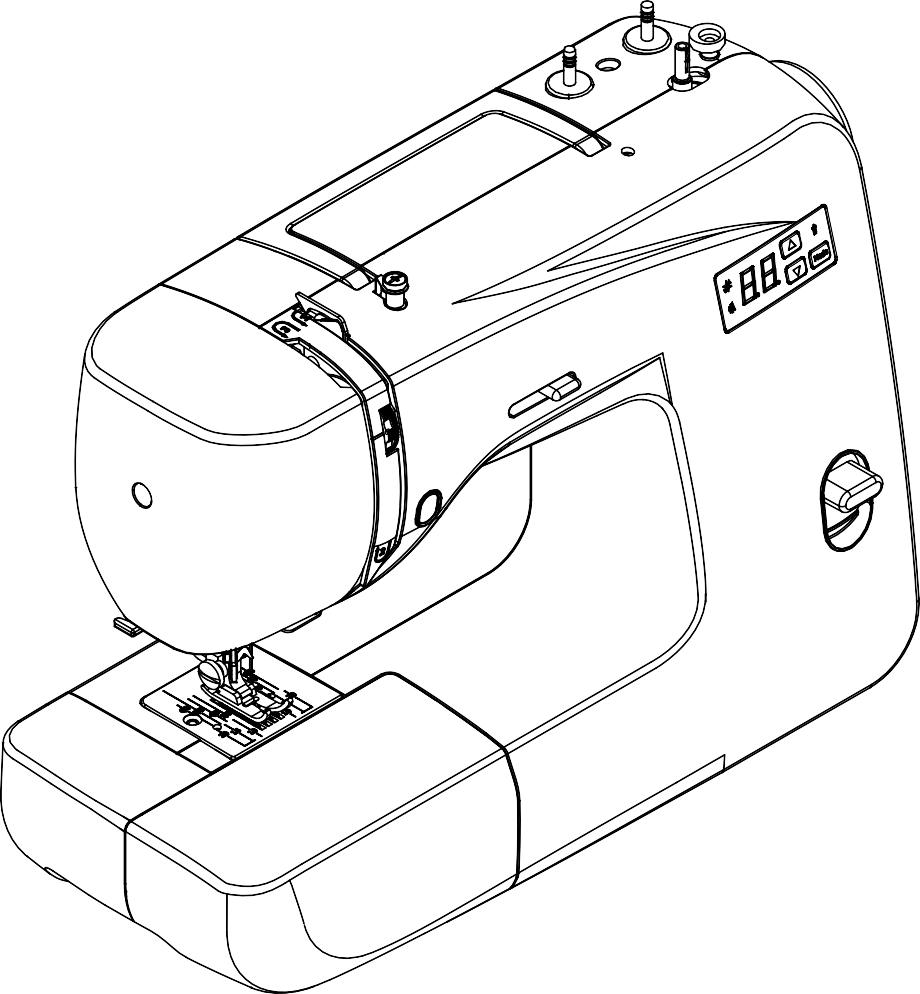 ВАЖНЫЕ ИНСТРУКЦИИ ПО ТЕХНИКЕ БЕЗОПАСНОСТИПри использовании электроприбора всегда следует соблюдать основные меры предосторожности. Прочтите все инструкции перед использованием этой швейной машины.ОПАСНО-Для снижения риска поражения электрическим током:Не допускайте использования в качестве игрушки. При использовании этой швейной машины детьми необходимо проявлять пристальное внимание.Этим прибором могут пользоваться дети в возрасте от 8 лет и старше, а также лица с ограниченными физическими, сенсорными или умственными способностями, или с недостатком опыта и знаний, если они находятся под наблюдением или проинструктированы относительно безопасного использования прибора и понимают связанные с этим опасности. Дети не должны играть с прибором. Чистка и техническое обслуживание не должны производиться детьми без присмотра.Используйте эту швейную машину только по назначению, как описано в данном руководстве. Используйте только дополнительное оборудование, рекомендованные производителем и приведенные в данном руководстве.Никогда не используйте эту швейную машину, если у нее поврежден шнур или вилка, если она работает неправильно, если ее уронили, повредили или уронили в воду. Верните швейную машину ближайшему авторизованному дилеру или в сервисный центр для осмотра, ремонта, электрической или механической регулировки.Никогда не используйте швейную машину с заблокированными воздушными отверстиями. Следите за тем, чтобы в вентиляционных отверстиях швейной машины и ножного регулятора не скапливались ворсинки, пыль или неплотно прилегающая ткань.Никогда не роняйте и не вставляйте какие-либо предметы в какое-либо отверстие.Не используйте на открытом воздухе.Не работайте там, где используются аэрозольные средства или кислород.Для отключения поверните выключатель в положение выкл. (” O”), затем выньте вилку из розетки.Не вынимайте вилку из розетки, потянув за шнур. Чтобы вынуть вилку из розетки, беритесь за вилку, а не за шнур.Держите пальцы подальше от всех движущихся частей. Особый внимание необходимо проявлять исправности иглы швейной машины.Никогда не шейте с поврежденной игольчатой пластиной, так как это может привести к поломке иглы.Не используйте изогнутые иглы.Не тяните и не толкайте ткань во время шитья. Это может привести к отклонению иглы и ее поломке.Выключайте швейную машину (”O”) при выполнении любых регулировок в области иглы, таких как продевание нитки в иглу, смена иглы, продевание нитки в шпульку или смена прижимной лапки и т.д.Всегда отключайте швейную машину от электрической розетки при снятии кожухов, смазке или при выполнении любых других регулировок, указанных в руководстве по эксплуатации.Обратите внимание на следующее, чтобы избежать травм:-выключайте или отключайте прибор от сети, если оставляете его без присмотра;-перед проведением технического обслуживания отключите прибор от сети.Движущиеся части - Чтобы снизить риск получения травм, выключите устройство перед обслуживанием.Закройте крышку перед началом работы с машиной.СОХРАНИТЕ ЭТУ ИНСТРУКЦИЮЭто изделие предназначено только для домашнего использования.Данное устройство соответствует Директиве по электромагнитной совместимости 2014/30/EU.Пожалуйста, обратите внимание, что после утилизации данное изделие должно быть безопасно переработано в соответствии с соответствующим национальным законодательством, касающимся электрических/ электронных изделий. Если у вас есть сомнения, пожалуйста, свяжитесь с вашим розничным продавцом для получения рекомендаций.СОДЕРЖАНИЕ1. ЗНАКОМСТВО С МАШИНОЙВыключатель питания/освещения	3Вшивание молнийper  insertion-------------------------------------19Переход на шитье со свободным рукавом----------4	Трубчатая строчка	19Подъемник прижимной лапки	4Пришивание пуговиц---------------------------------------20Рычаг реверсного шитья	4Шкала регулировки длины стежка	4Кнопка старт/стоп	4Контроль скорости шитья	5Опускание подающей гребенки	5Линия направления шва	5Установка шпуледержателей 	5Намотка шпули	5Снятие или замена корпуса шпульки 	6Заправка нити в корпус шпули 	6Замена прижимной лапки	6Заправка нити в машину	7-8Одинарная игла	7Двойная игла	7Использование автоматического нитевдевателя	7-8Протягивание шпульной нити	8Балансировка натяжения верхней нити 	8Таблица соответствий иглы, нити и ткани 	9Замена иглы	9Функции панели управления 	10Выбор шаблона	10Выбор ширины строчки	10Выбор двойной иглы	10Выметывание петель	21Свободный шов	22Декоративная строчка----	23-25УХОД ЗА МАШИНОЙРазборка и сборка челночного устройства	26-27Разборка и смазка челночного устройства	26Сборка челночного устройства	27Очистка подающей гребенки	27Смазка игловодителя	28Смазка шатуна	28ВОЗМОЖНЫЕ НЕИСПРАВНОСТИ И СПОСОБЫ ИХ УСТРАНЕНИЯ	29Полезные подсказки 	112. ОСНОВНЫЕ ОПЕРАЦИИ ПРИ ШИТЬЕ Шитье	12Обычные шаги при шитье	12Выбор строчки	12Пример	13Начало шитья	14Реверсивное шитье 	14Полезные советы по шитью 	15Описание машиныОсновные детали и компонентыВыдвижной столик (для ринадлежностей)Обрезчик нитиЛицевая крышкаЖК дисплейЖК индикатор ширины строчкиЖК индикатор шаблонаЖК индикатор двойной иглыКнопка увеличения параметровКнопка уменьшения параметровКнопка выбора режимаРегулятор контроля натяжения нитиКонтроль скорости шитьяРычаг обратного шитьяКнопка старт/стоп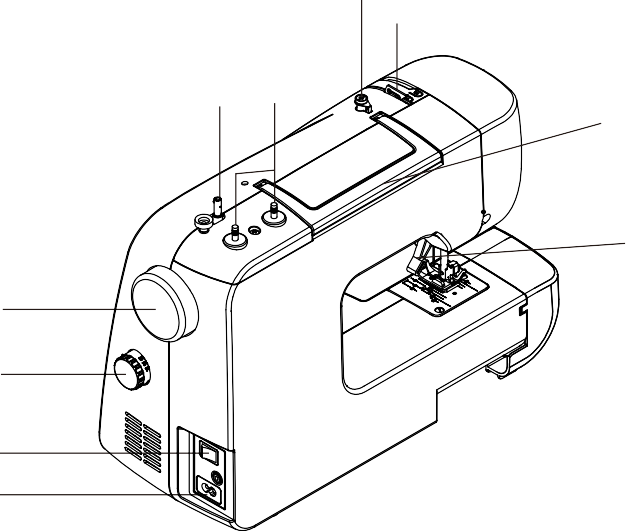 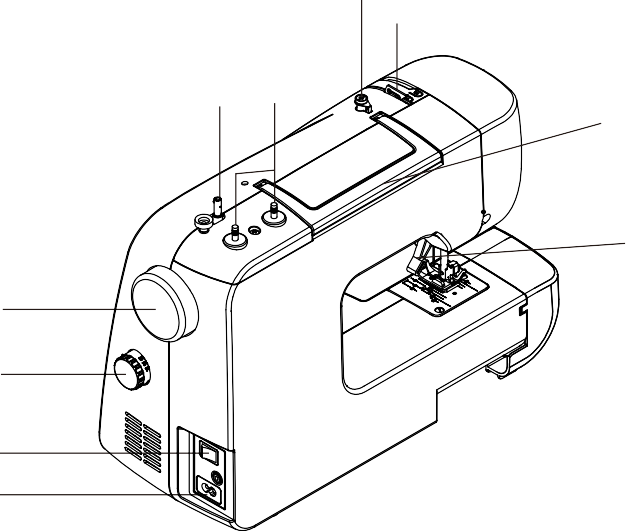 Направитель нижней нитиВал намотки катушекШпульные штифтыНаправитель нижней нитиНаправитель верхней нити Ручка для переноскиПодъемник прижимной лапки	25Гнездо подключения штекера	24Выключатель питания/освещенияРегулятор длины стежка	23Маховик	22Игла и детали прижима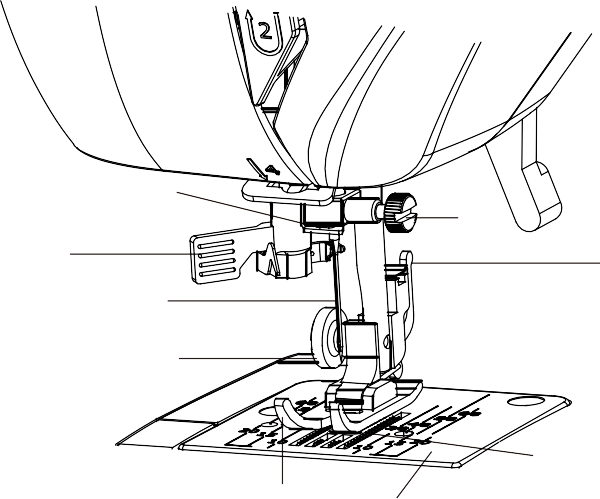 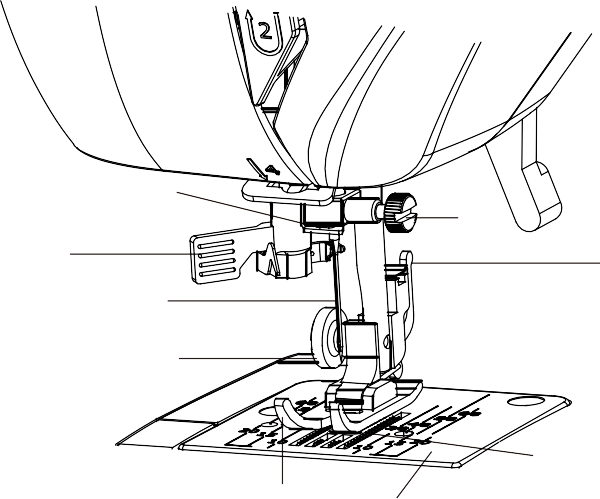 Автоматический нитевдевательИглаНитенаправитель иглодержателяВинт игольного зажимаДержатель прижимной лапкиВинт прижимной лапкиПрижимная лапкаИгольная пластинаПодающая гребенка15 141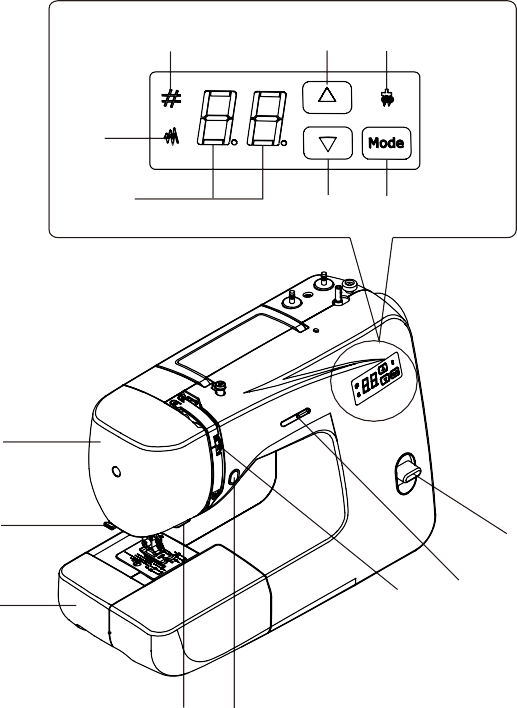 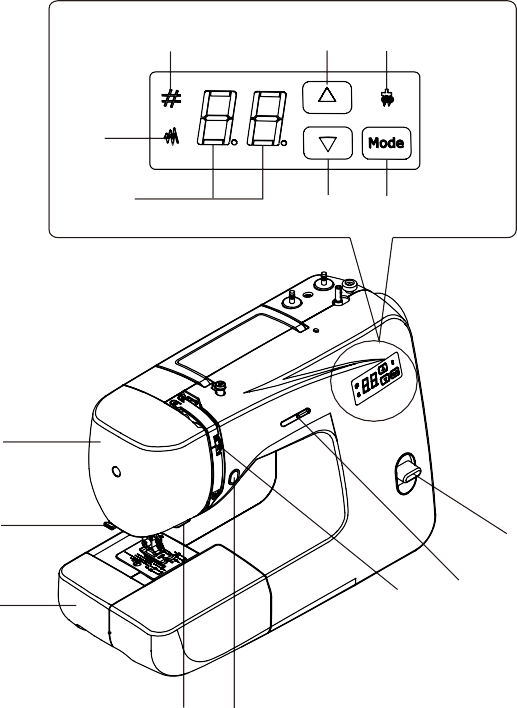 30Принадлежности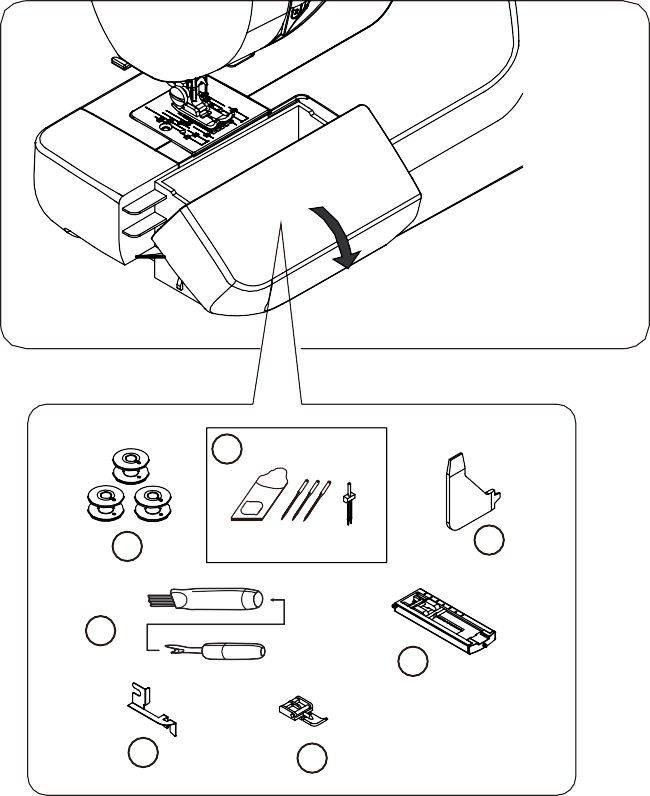 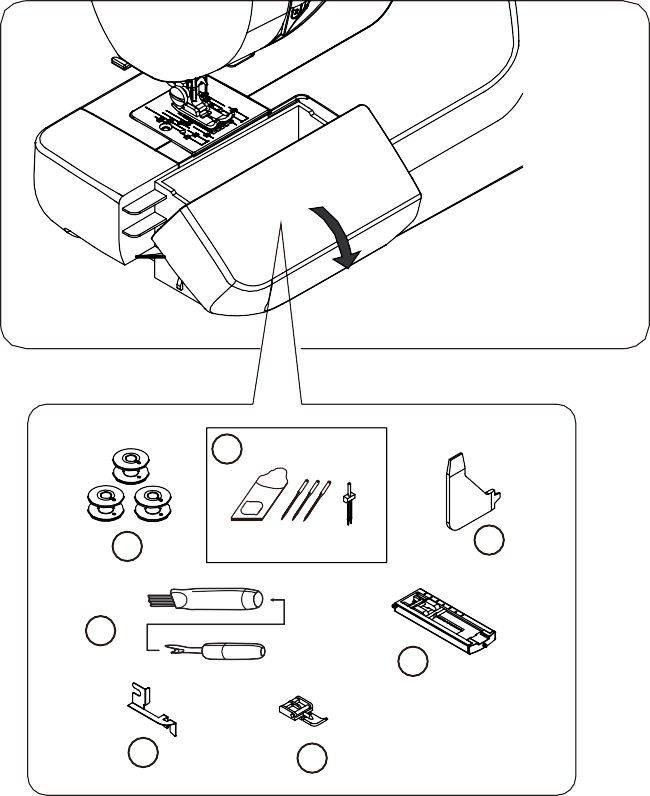 Шпульки (3шт.)Игла 3 шт. И двойная игла 1 шт.Многофункциональная отверткаВспарыватель/ЩеткаЛапка для выметывания петельНаправитель лапкиЛапка для вшивания молнийНастройка машины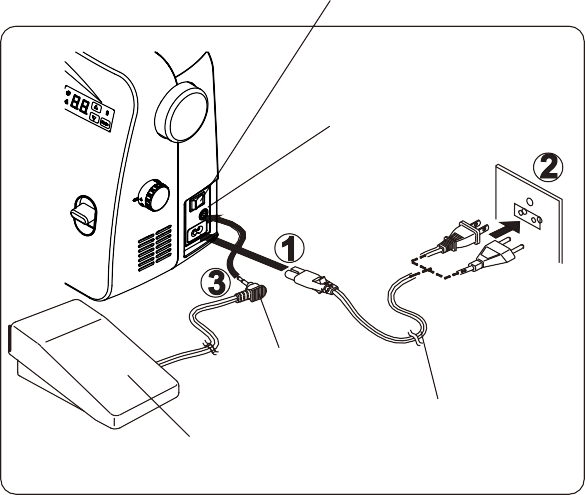 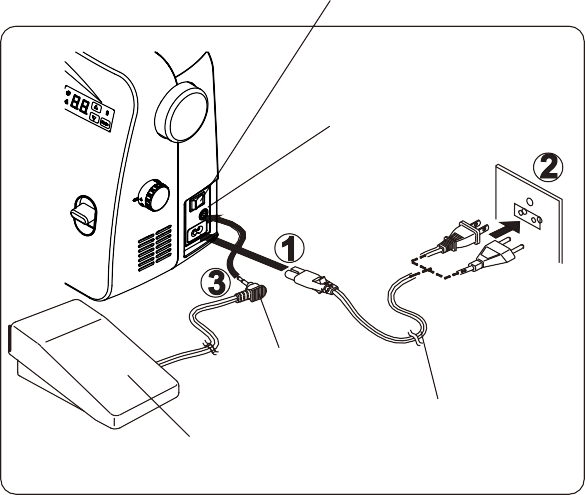 Перед первым использованием машины обязательно сотрите излишки масла с поверхности игольной пластины.Шнур питания/педальУбедитесь, что швейная машина выключена (выключатель питания установлен в положение “O”), а затем подключите вилку сетевого шнура к гнезду машины (1) и сетевой розетке (2), как показано на рисунке. Подключите штекер педали (3) к гнезду машины.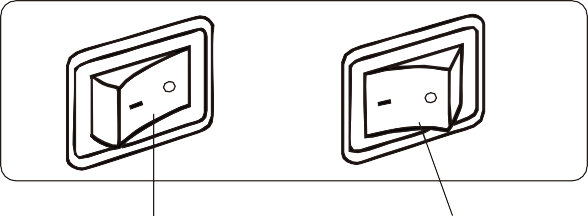 Переведите включатель питания/освещения в положение «ВЫКЛ».Выключатель питания/освещенияПоложение “Выкл.”Положение “Вкл.”Ваша машина не будет работать до тех пор, пока не будет включен выключатель питания/освещения. Один и тот же переключатель управляет как питанием, так и освещением.При обслуживании машины, замене игл и т.д. машина должна быть отключена от источника питания.Переход на шитье со свободным рукавомВаша машина может использоваться как c плоским подающим столом, так и в качестве модели со свободным рукавом. При установленном выдвижном столе она обеспечивает большую рабочую поверхность, чем стандартная модель с плоским подающим столом.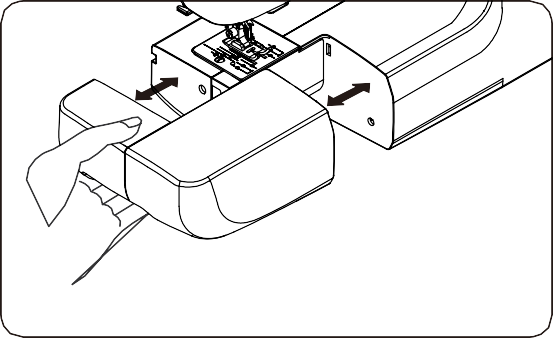 Чтобы снять выдвижной стол, крепко держите его рукой и потяните влево, как показано на рисунке. Для возврата задвиньте выдвижной столик на место до щелчка. При снятом выдвижном столе машина превращается в модель со свободным рукавом для пошива детской одежды, манжет, штанин и других труднодоступных, преимущественно, трубчатых деталей.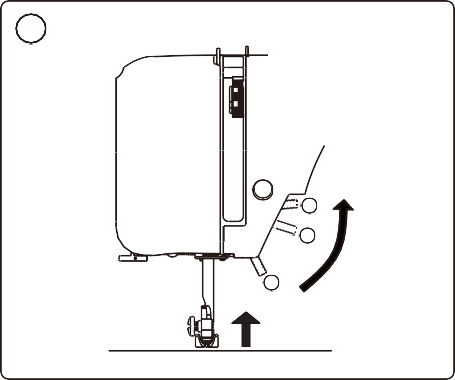 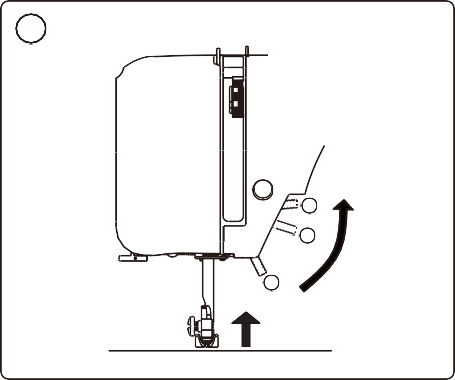 Подъемник прижимной лапкиДля прижимной лапки существует три положения.Опустите прижимную лапку для шитья.Поднимите подъемник в среднее положение, чтобы вставить или снять ткань.Поднимите его в самое высокое положение, чтобы сменить прижимную лапку или снять плотную ткань.Подъемник прижимной лапки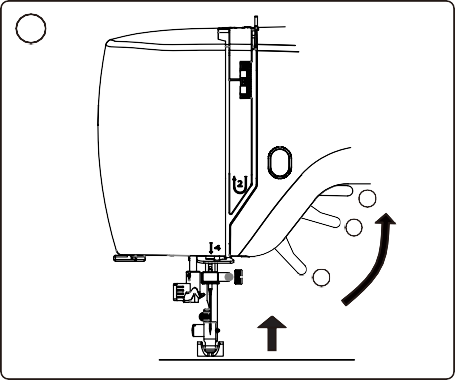 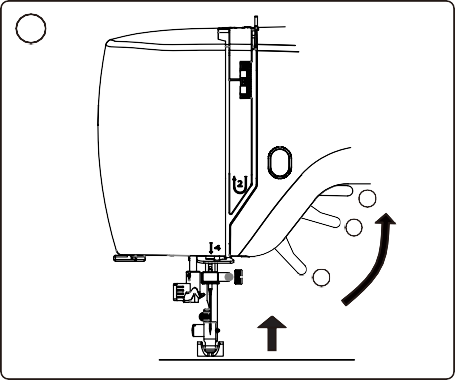 Существует три положения для прижимной лапки.1. Опустите прижимную лапку для шитья.2. Поднимите подъемник в среднее положение, чтобы вставить или снять ткань.  3.Поднимите его в самое высокое положение, чтобы сменить прижимную лапку или снять плотную ткань.Рычаг обратного шитья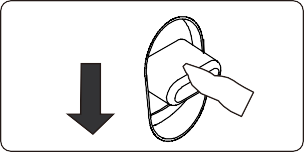 Пока вы нажимаете на эту кнопку во время шитья, машина будет подавать ткань в обратном направлении. Регулятор длины стежкаПоверните этот диск, чтобы установить длину стежка. (Диапазон настройки: от 0 до 4 мм.)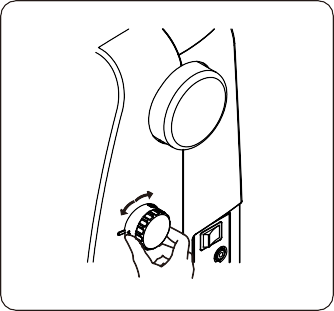 2. Поверните этот диск в положение (b1, b2, b3), чтобы           установить шаг петлицы. (см. стр. 21.)Кнопка старт/стоп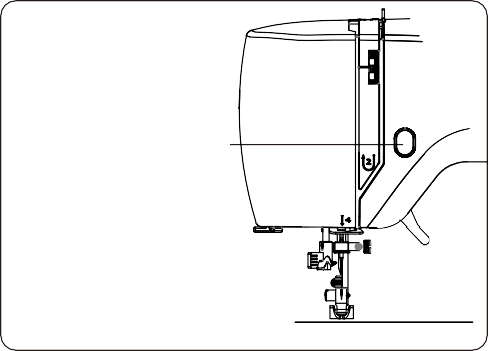 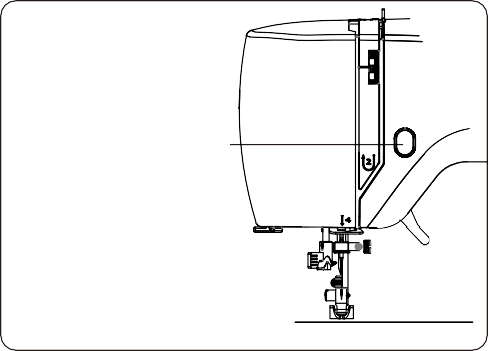 При шитье без подключения педали машина медленно запускается при нажатии кнопки start/stop. При повторном нажатии на нее игла перемещается и останавливается в своем самом высоком положении.Регулятор скорости шитьяe	 	Скорость шитья устанавливается с помощью регулятора.Она выставляется с горизонтальным перемещением регулятора.Вне зависимости от установок, максимальная скорость может быть ограничена выбранным шаблоном.Опускание подающей гребенкиДля опускания гребенки, нажмите на рычаг и переместите его в направлении стрелки, как показано на рисунке.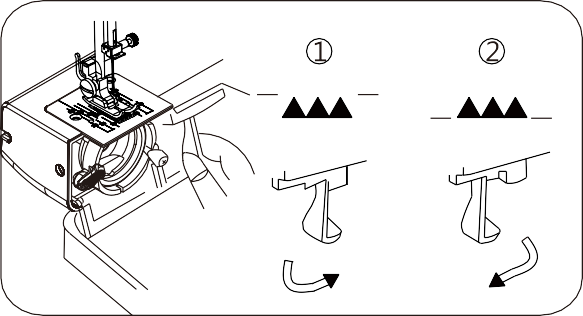 Чтобы поднять гребенку, нажмите на рычаг и переместите его в направлении или стрелке, как показано на рисунке.При нормальном шитье гребенка всегда должны быть в верхнем положении.При работе с опущенной гребенкой, пожалуйста, обязательно поверните регулятор длины стежка в положение "0".Направляющая линия стежкаЦифры на игольной пластине указывают расстояние между центральным положением иглы и линией индикации. Цифры на передней панели указаны в миллиметрах. Цифры на обороте указаны в дюймахУстановка шпульных штифтовШпульные штифты используются для удержания шпульки с нитью для подачи нити в машину. Для использования потяните вверх, для хранения нажмите вниз.Намотка нити на шпулькуМедл.	Быстр.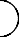 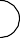 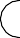 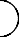 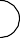 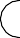 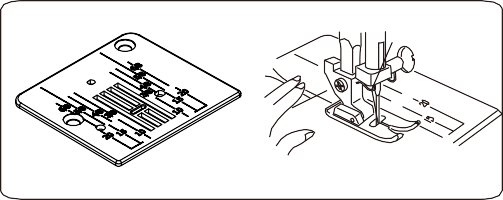 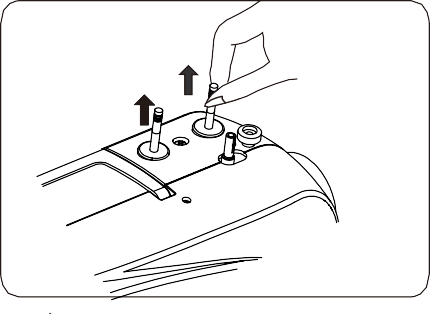 Наденьте катушку с нитью на левый штифт катушки. Вытяните нить из катушки и пропустите ее через направляющую для нити, как показано на рисунке. Проденьте конец нити через отверстие в шпульке, как показано на рисунке.Переместите вал устройства для намотки шпульки в крайнее левое положение, если он еще не установлен. Поместите шпульку на вал намотчика шпульки так, чтобы конец нити выходил из верхней части шпульки. Сдвиньте вал устройства для намотки шпульки вправо до щелчка. Держитесь за конец нити.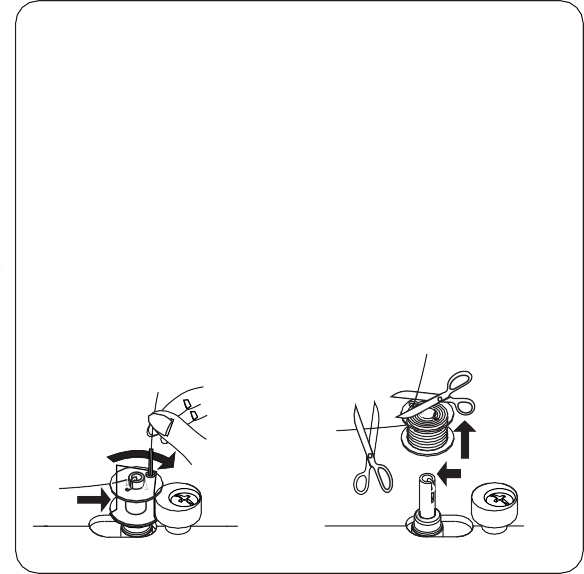 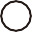 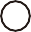 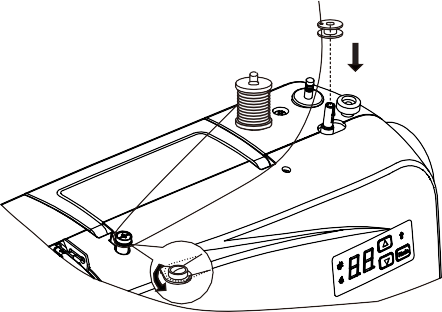 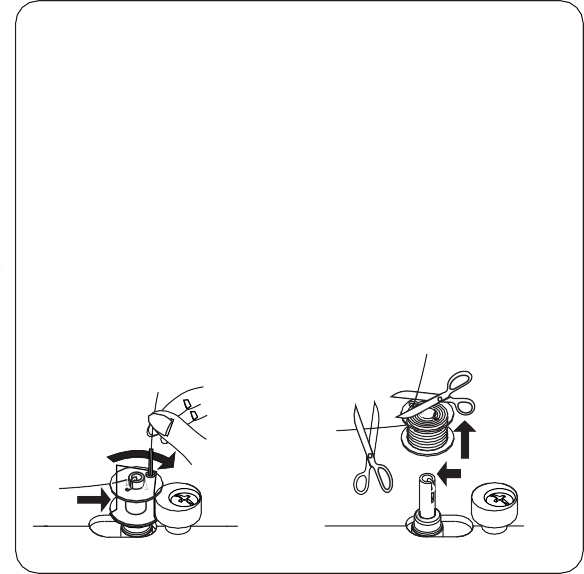 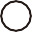 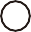 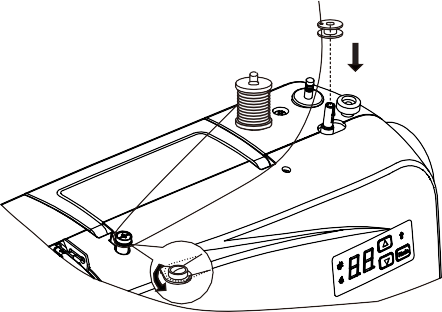 Запустите машину. Шпулька автоматически перестанет вращаться, когда полностью заполнится. Сдвиньте вал влево, чтобы снять шпульку и обрезать нить.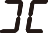 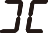 Удаление или замена шпульного колпачкаОбратитесь к стр. 4, чтобы снять выдвижной столик, поднимите иглу, повернув маховик на себя, затем откройте крышку челнока.Выньте шпульный колпачок, удерживая защелку.При установке шпульного колпачка штифт на корпусе должен входить в зазор кольца челнока.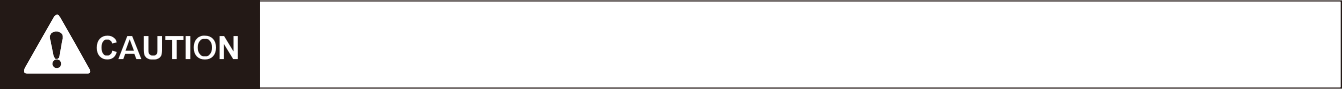 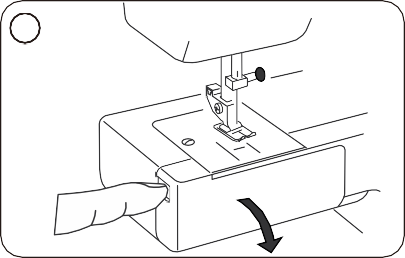 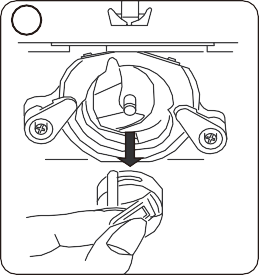 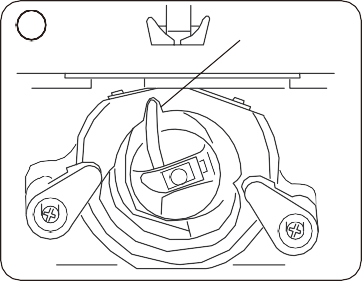 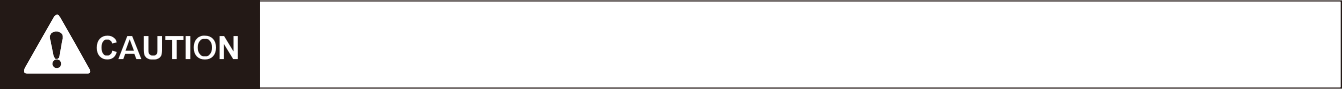 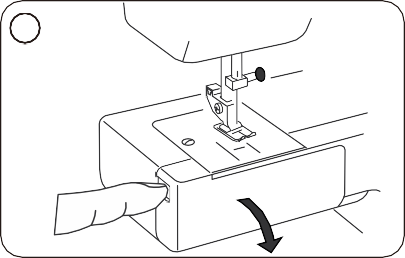 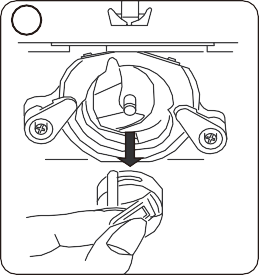 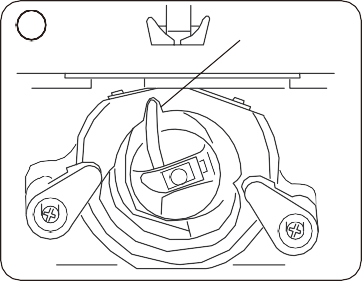 Заправка нити в шпульный колпачокУстановите шпульку в шпульный колпачок. Убедитесь, что нить разматывается в направлении, указанном стрелкой.Протяните нить в канавку в пазу шпульного колпачка.Теперь протяните нить под натяжной пружиной и вставьте ее в проушину подачи..ПРИМЕЧАНИЕ: Оставьте около 10 см (4 дюйма) нити, свисающей из шпульного колпачка. Когда вы тянете за нить, шпулька должна вращаться по часовой стрелке.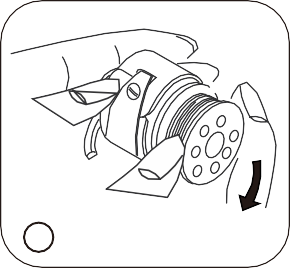 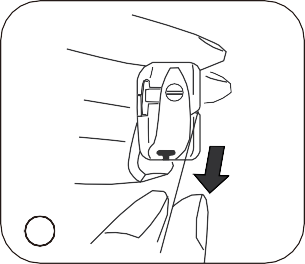 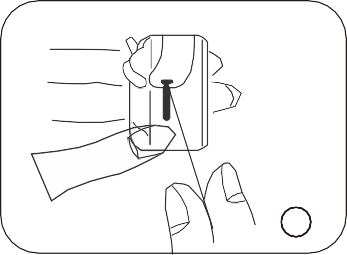 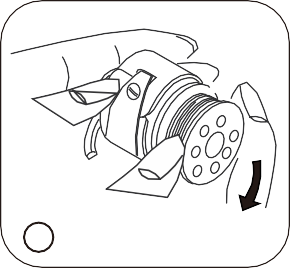 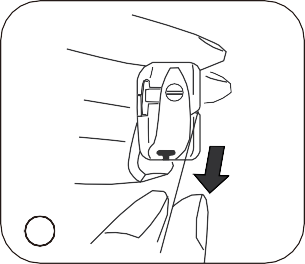 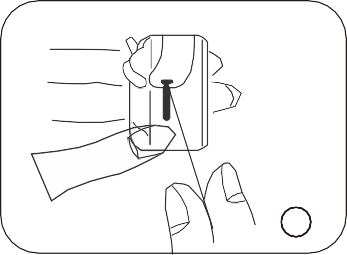 Замена лапкиПоверните маховик на себя, чтобы поднять иглу в самое высокое положение. Поднимите прижимную лапку.Нажмите на рычаг на задней стороне держателя прижимной лапки. Прижимная лапка отскочит сама.Установите прижимную лапку так, чтобы штифт на лапке находился прямо под пазом держателя. Опустите держатель прижимной лапки, чтобы зафиксировать лапку на месте.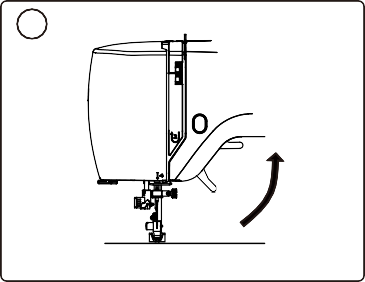 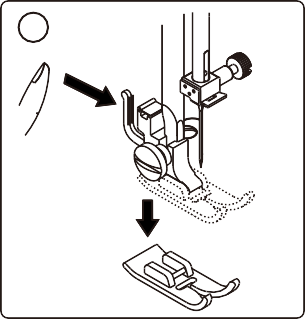 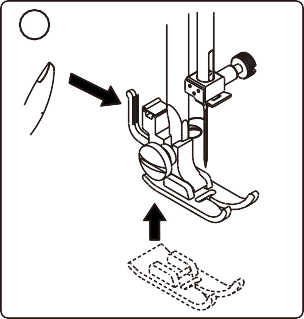 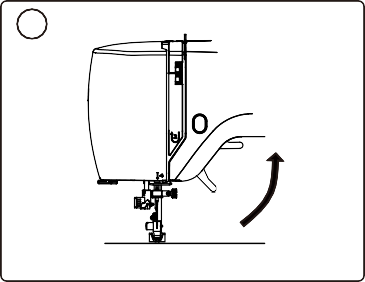 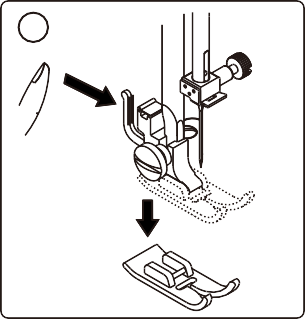 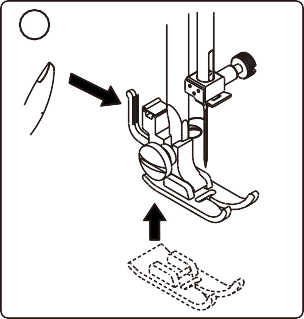 Заправка нити в машину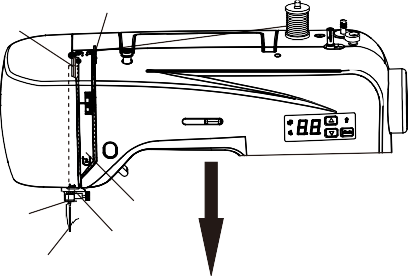 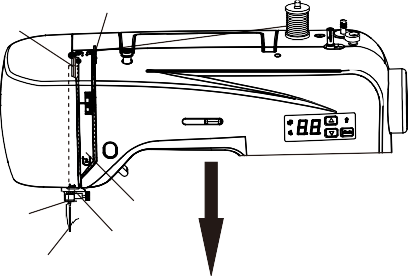 Одинарная иглаПоднимите нитезахватный рычаг в самое высокое положение, повернув маховик на себя. Поднимите прижимную лапку.Наденьте катушку с нитью на штифт катушки, как показано на рисунке, так, чтобы нить шла с обратной стороны катушки.Вставьте нить в верхний нитенаправитель.Протяните нить вниз через регулятор натяжения и потяните ее вокруг петли контроля натяжения и вверх.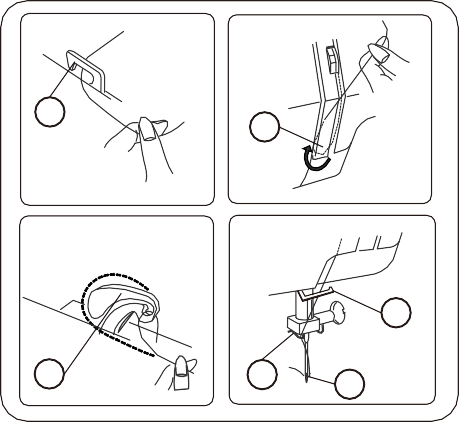 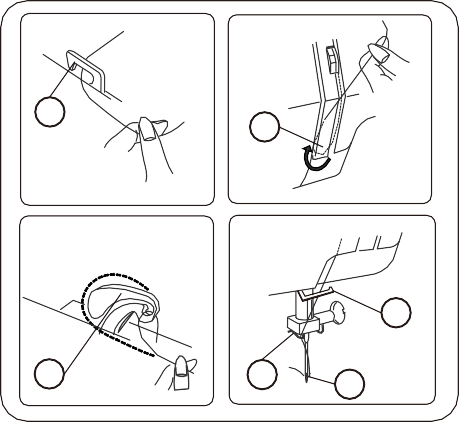 Вставьте нить в нитезахватный рычаг справа налево.Потяните нить вниз и пропустите ее за нижний нитенаправитель.Продолжайте тянуть нить вниз и вставьте ее в нитенаправитель иглодержателя.Проденьте нить в иглу спереди назад.ПРИМЕЧАНИЕ: Отрежьте конец нити острыми ножницами, чтобы легче было продевать нитку в иглу.Двойная иглаКак заправить нить в двойную иглу.Проденьте нить в левую иглу в соответствии со способом продевания нитки в одинарную иглу с первого по четвертыйшаг, затем закрепите нить в пружине с двойной иглой, как показано в точке 5 на правом рисунке. Вытяните нить внизи вставьте ее в нитевдеватель 6 иглодержателя.Наконец, проденьте нитку в левое игольное ушко спереди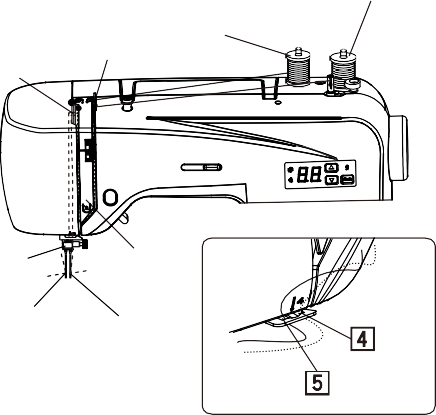 назад.Проденьте нитку в правую иглу в соответствии со способом продевания нитки в одиночную иглу с первого по седьмой шаг.	Использование автоматического нитевдевателя Поднимите иглу в самое высокое положение, повернув маховик на себя.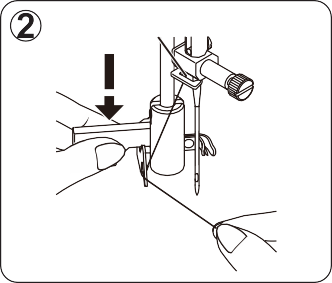 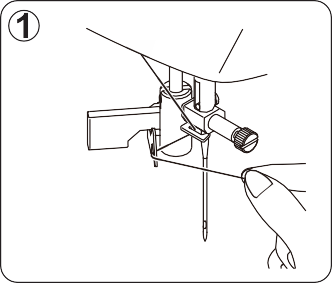 Пропустите нить через нитенаправитель, как показано на рисунке. Потяните рычаг вниз, удерживая конец нити.Нить правой иглыНить левой иглыПоверните рычаг в направлении задней части машины.Вставьте нить в зацепленный конец и потяните нить вверх.Верните рычаг на место, и игла будет продета автоматически.Отпустите рычаг и потяните нить от себя.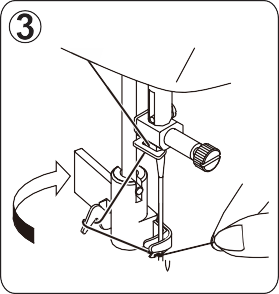 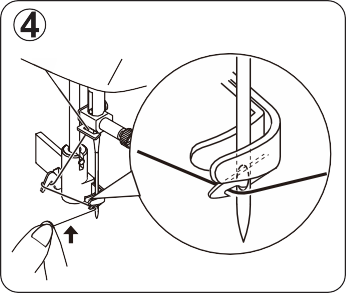 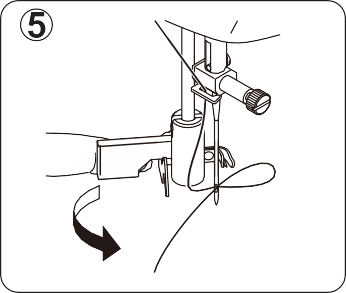 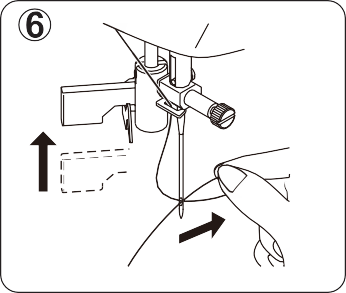 Вытягивание шпульной нити.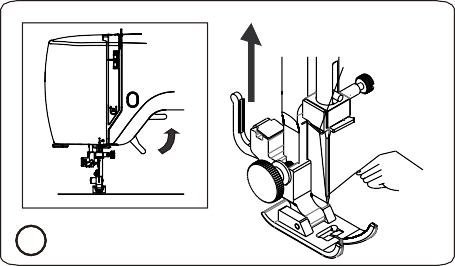 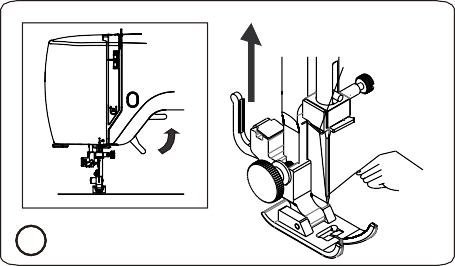 R. Поднимите прижимную лапку и слегка придерживайте игольную нить левой рукой.Правой рукой дважды нажмите кнопку положения иглы. Слегка вытяните игольную нить вверх, образуя петлю из шпульной нити.Вытяните 15 см (6 дюймов) обеих нитей назад и под прижимную лапку.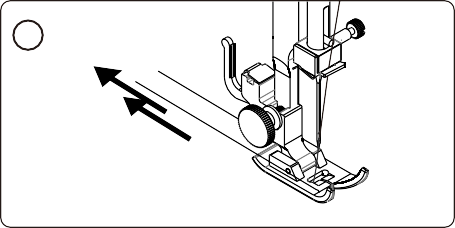 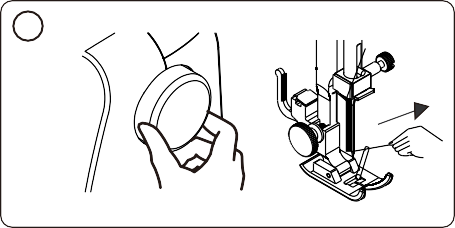 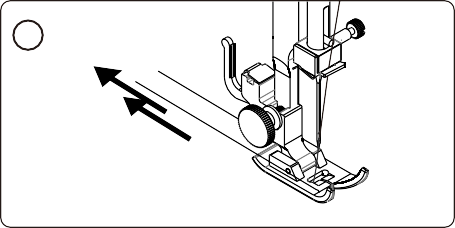 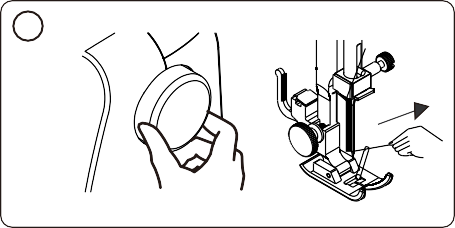 Балансировка натяжения верхней нити.Верхняя нить и шпульная нить должны соединяться в центре двух слоев ткани прямыми швами.Установите желаемое значение шкалы натяжения нити на установочную отметку.Если натяжение слишком сильное, ослабьте натяжение нити иглы, переместив шкалу на меньшее число.Если натяжение слишком слабое, затяните натяжение нити иглы, переместив шкалу на большее число.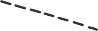 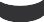 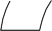 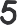 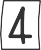 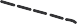 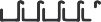 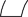 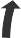 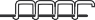 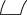 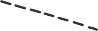 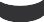 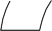 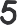 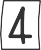 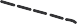 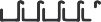 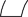 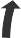 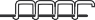 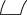 ПРИМЕЧАНИЕ: Для получения более качественных зигзагообразных стежков натяжение верхней нити должно быть немного слабее натяжения нити шпульки. Это означает, что верхняя нить должна слегка появляться на обратной стороне ткани, но шпульная нить не может появляться на верхней стороне ткани.Таблица соответствий иглы, нити и тканиВыбор иглы и ниток будет зависеть от вашей ткани. Следующая таблица представляет собой практическое руководство по выбору иглы и нити. Всегда обращайтесь к нему перед новым проектом шитья. И убедитесь, что в шпульке используется нить того же размера и типа, что и верхняя нить.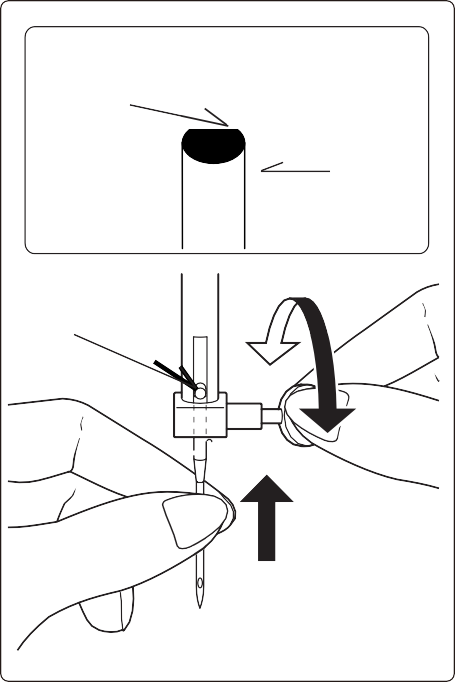 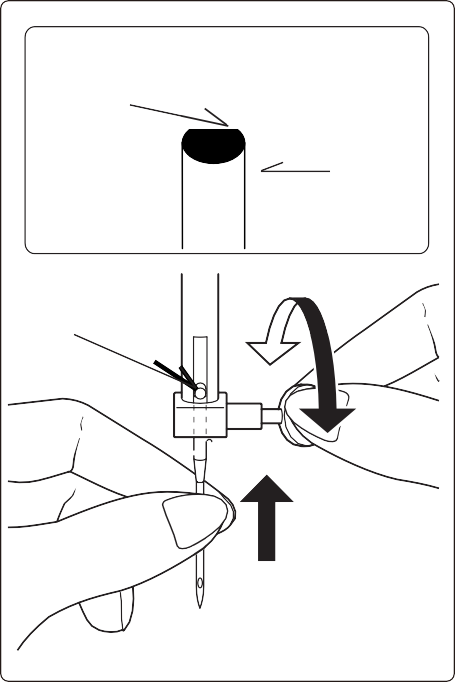 Замена иглыПоднимите иглодержатель в самое высокое положение, повернув маховик на себя.Ослабьте винт фиксации иглы, повернув его на себя.Извлеките иглу, потянув ее вниз.Вставьте новую иглу плоской стороной назад.Протолкните иглу вверх до упора.Затяните винт фиксации иглы с помощью отвертки. Функции панели управления 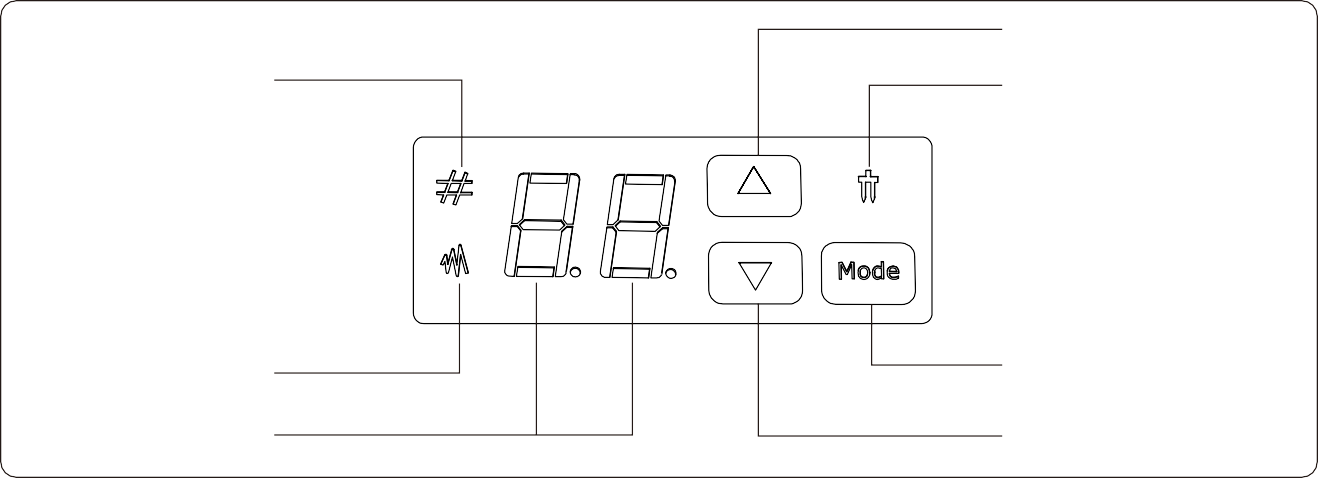 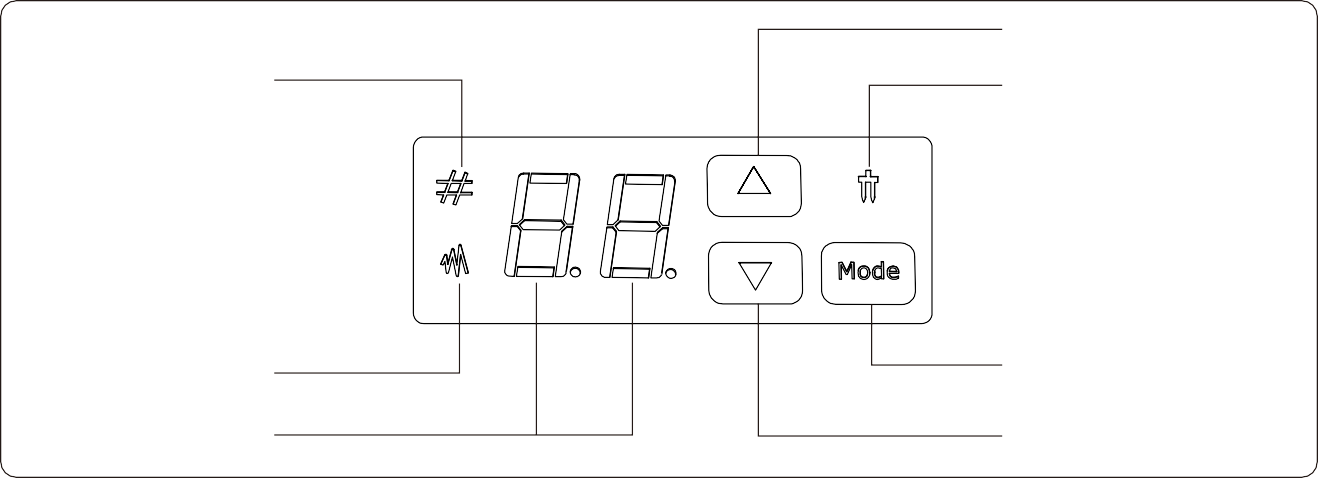 Каждый раз при нажатии кнопки MODE вы можете реализовать функции: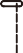 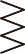 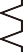 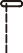 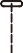 Режим выбора шаблона/ширины строчки.Режим двойной/одинарной иглыВыбор шаблона: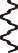 Включите машину, загорится ЖК индикатор шаблона.Нажать       или	для выбора повышающего или понижающего номера шаблона одного за одним.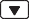 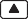 Длинное                                нажатие  для увеличения или уменьшения номера шаблона десятками.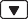 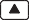 ПРИМЕЧАНИЕ: Когда швейная машина включена, загорится светодиодный индикатор режима шаблона, а на светодиодном дисплее высветится “00”, если “00"не отображается, см. стр. 12.Выбор ширины стежка: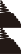 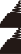 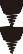 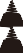 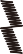 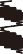 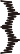 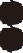 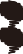 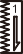 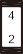 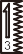 Руководство по номерам шаблонов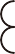 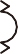 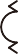 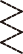 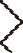 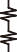 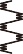 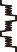 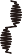 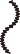 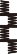 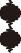 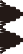 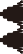 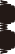 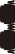 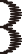 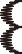 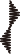 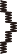 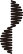 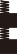 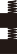 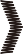 Нажмите кнопку MODE один раз, загорится индикатор “режим ширины строчки”, а индикатор шаблона погаснет.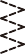 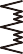 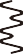 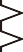 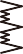 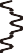 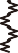 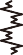 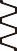 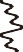 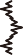 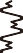 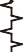 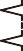 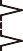 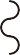 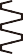 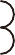      Нажмите кнопку выбора режима еще раз, индикатор “режим ширины строчки” погаснет, а индикатор шаблона загорится. 2).Нажать	или	чтобы увеличить или уменьшить ширину строчки на 0.5мм.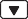 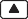 Выбор двойной иглы:Длительное нажатие кнопки MODE приведет к тому, что загорится индикатор “двойной иглы”.          При повторном длительном нажатии этой кнопки индикатор режима “двойной иглы” погаснет.ПРИМЕЧЕНИЕ: Если выбран режим двойной иглы, перед любым выбранным рисунком нажмите кнопку mode, чтобы выбрать режим двойной иглы. Таким образом, ширина стежка может быть автоматически уменьшена, чтобы двойная игла не касалась игольной пластины. В противном случае игла будет сломана или машина может быть повреждена.Полезные подсказки  Если будет произведена неправильная операция, появится полезная подсказка. Когда она появится, устраните проблему, следуя приведенным ниже  инструкциям.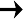 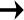 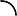 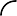 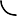 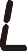 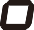 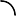 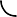 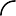 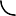 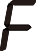 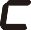 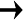 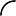 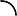 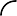 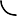 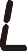 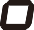 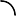 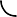 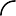 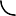 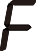 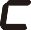 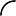 SewingBasic sewing operation are described below.Before operating the sewing machine, reading the following precautions.Normal sewing stepsThe basic sewing procedure is shown below.Select needle. (Select suitable needle type according to different fabric, see page 9.)Turn on the sewing machine. (See page 3.)Select stitches. (Select suitable stitch for the sewing position, see page 13.)Attach presser foot. (Attach suitable presser foot, see page 6.)Start to sew. (Put on fabric, start to sew, see page 14.)Select stitchPress on increase /decrease button to select suitable stitch.When the sewing machine is turned on, the set stitch is straight stitch     , and the LED display will show “01”.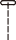 Press	or	button to select stitch.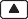 If necessary adjust the stitch length and width.Increase button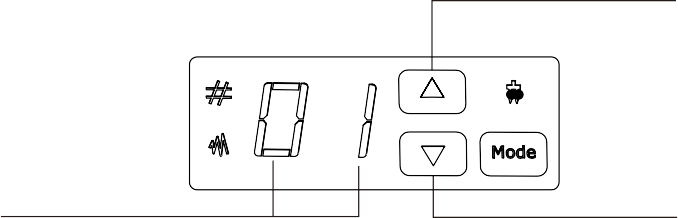 LED display	Decrease button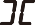 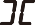 For detail information about each utility stitch, please refer to the following page.ПримерыВыбор строчки	.Нажать	для выбора строчки 04.Индикатор загорится красным цветом.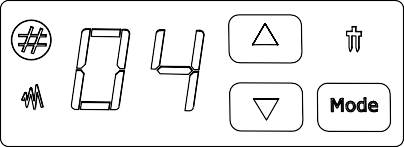 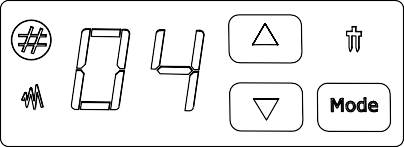 Настройка ширины строчки.Нажмите кнопку MODE, чтобы перейти в режим регулировки ширины строчки.Индикатор загорится зеленым цветом.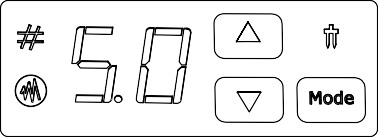 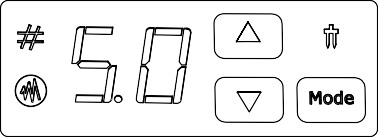 Нажать	или	для настройки ширины строчки.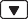 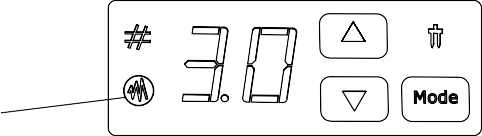 Индикатор загорится красным цветом.Кнопка выбора режимаПримечание: В режиме регулировки ширины строчки зеленый цвет означает настройку по умолчанию.       Красный цвет означает пользовательскую настройку.Настройка длины стежка.Длина стежка настраивается поворотом регулятора.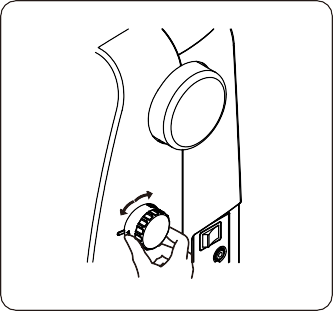 Начало шитья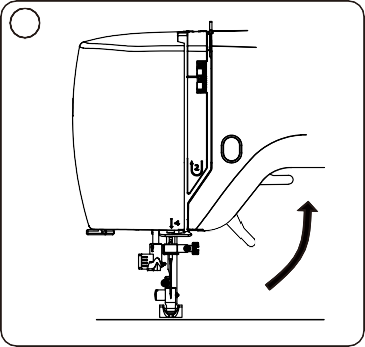 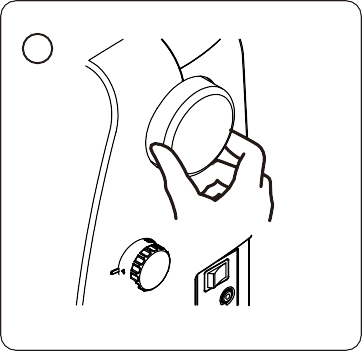 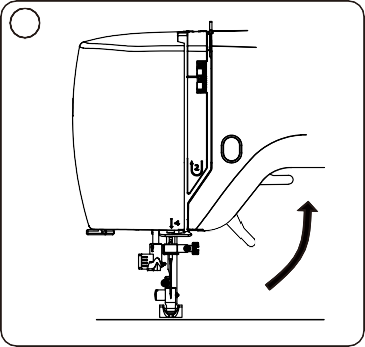 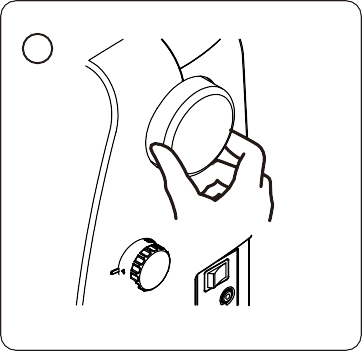 Медленно поворачивайте маховик правой рукой на себя, пока игла не опустится, и продолжайте поворачивать маховик до тех пор, пока нитезахватный рычаг не окажется в самом верхнем положении.Поднимите лапку.Подайте ткань под прижимную лапку. Потяните верхнюю нить и шпульную нить к задней части машины под прижимной лапкой, пока они не станут длиной около 15 см (6 дюймов).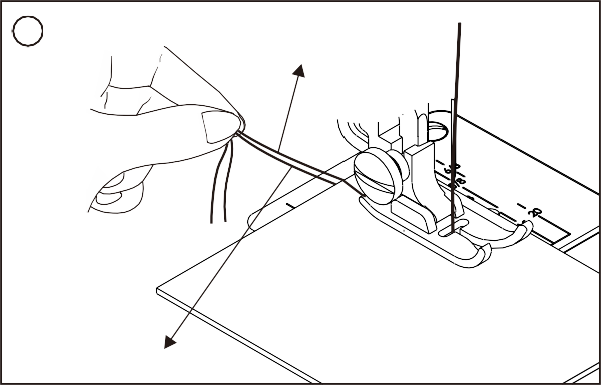 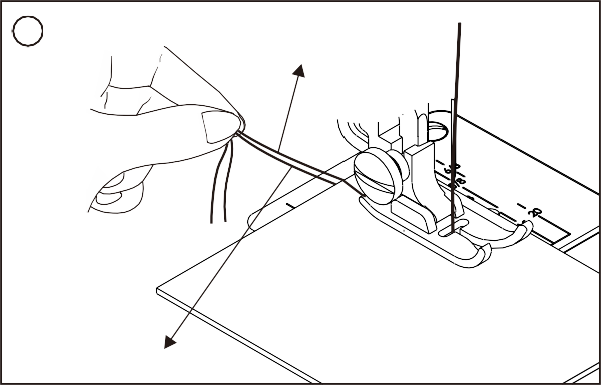 Аккуратно нажмите на педаль и начните шить.Когда вы закончите, снимите ногу с педали, после чего швейная машина остановится.Поднимите прижимную лапку, потяните ткань и нити примерно на 15 см назад, затем обрежьте нитки ниткорезом сзади вперед.Внимательно осмотрите готовую ткань, чтобы проверить состояние верхней нити и шпульной нити. Если шпульная нить появляется на верхней стороне ткани, пожалуйста, отрегулируйте натяжение верхней нити (подробнее о том, как отрегулировать натяжение верхней нити, см. стр. 8).Реверсивное (обратное) шитьеПри нажатии на рычаг обратного шитья машина будет шить в обратном направлении (подавать ткань в обратном направлении). (См. стр. 4)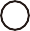 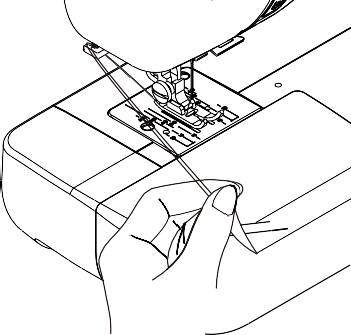 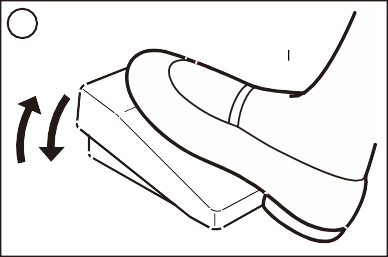 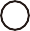 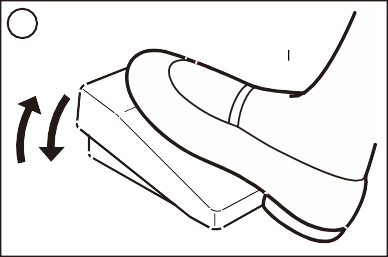 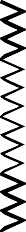 Обратная строчкаПолезные советы по шитьюНиже описаны различные способы достижения лучших результатов шитья. При шитье руководствуйтесь этими советами.Пробное шитьеДля пробного шитья используйте различную ширину и длину строчки. Когда вы закончите, выберите наиболее подходящую ширину и длину строчки для правильного шитья.Для пробного шитья используйте кусок ткани и нитки, такие же, как те, которые использовались при основном шитье, и проверьте натяжение нити, длину и ширину стежка. Поскольку результаты различаются в зависимости от типа строчки и количества сшитых слоев ткани, выполните пробное шитье в тех же условиях, которые будут использоваться в основном шитье.Смена направления шитьяКогда строчка дойдет до угла, остановите швейную машину.Оставьте иглу опущенной в ткань (под игольную пластину), медленно повернув маховик на себя правой рукой.Поднимите рычаг прижимной лапки, а затем поверните ткань, используя иглы в качестве оси . 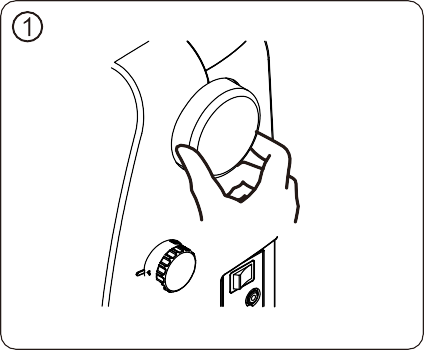 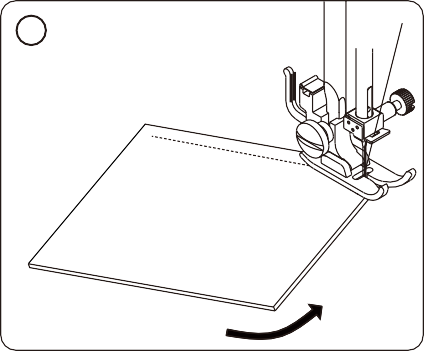 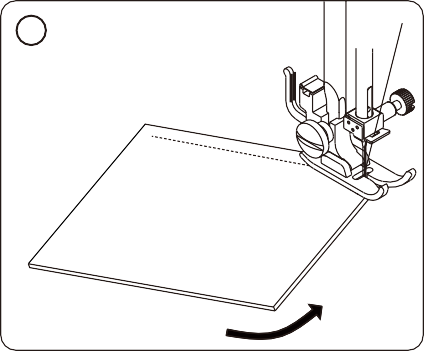 Опустите рычаг прижимной лапки и продолжайте шить.Шитье по кривойОстановите шитье, а затем слегка измените направление шитья, чтобы шить по изгибу.При шитье по кривой при использовании зигзагообразной строчки выбирайте меньшую длину, чтобы получить более красивую строчку.Шитье толстых тканейЕсли материал не помещается под прижимной лапкой.Поднимите прижимную лапку, чтобы установить ее в самое высокое положение. Затем подайте ткань под прижимную лапку. (См. стр. 4, чтобы поднять прижимную лапку.)Шитье эластичной ткани или ткани, на которой легко происходит пропуск стежковИспользуйте иглу с круглой головкой и бОльшую длину стежка. При необходимости добавьте один слой подкладочной ткани для лучшего шитья.Шитье тонкой ткани или шелкаПри шитье тонкой ткани или шелка строчка может отклоняться от правильного направления или ткань может неправильно подаваться. Если это так, добавьте один слой подкладочной ткани для лучшего шитья.Шитье эластичных материаловСначала сметайте куски ткани вместе, а затем сшейте, не растягивая ткань.Использование функции «свободный рукав»Эта функция удобна при шитье цилиндрических деталей одежды и шитья в труднодоступных местах. (подробности см. на стр. 4).Прямая строчкаПрямая строчка используется для выполнения стачных швов. Для основной строчки доступны три стежка.ШитьеСметайте или скрепите булавками куски ткани.Выберите тип прижимной лапки и установите ее на машине (подробности см. на стр. 6).Выберите номер стежка. При необходимости отрегулируйте длину или ширину стежка (подробности см. на стр. 12).Начинайте шить. (Подробности см. на стр. 14)Закончите шитьеПоддержание прямых швовЧтобы шов был ровным, используйте одну из пронумерованных направляющих на игольной пластине. Цифры указывают расстояние от иглы в ее центральном положении.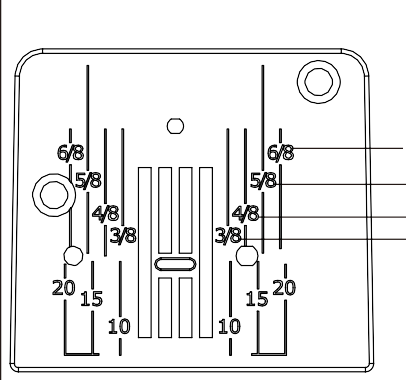 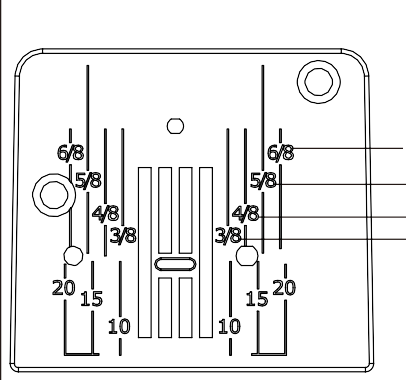 Изменение положения иглыШирина стежка для прямой строчки отсутствует, поэтому ширина прямого стежка в приведенной выше таблице означает положение иглы. Положение иглы можно регулировать.В режиме регулировки ширины стежка,                            нажать      или	  для регулировки положения иглы.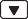 Примечание: Для получения подробной информации о том, как отрегулировать ширину стежка, пожалуйста, обратитесь к стр. 13.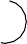 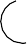 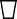 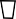 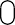 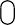 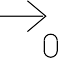 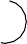 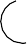 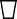 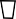 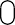 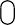 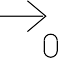 Можно настроить в любое из 11 доступных положенийЗигзагообразная строчка/краеобметочная строчкаКраеобметочные строчки используются для стачивания швов и их окончательной обработки за одну операцию. Они также используются для шитья эластичных материалов.ШитьеВыберите прижимную лапку и прикрепите ее к машине (подробности см. на стр. 6).Выберите номер стежка. При необходимости отрегулируйте длину или ширину стежка (подробности см. на стр. 12).Начните шить (подробности см. на стр. 14).Закончите шить.Подсказка:Из-за различных типов нитей, тканей, рисунков стежков и скорости шитья верхняя нить будет появляться на изнаночной стороне ткани. Но шпульная нить не появится на лицевой стороне ткани. Если шпульная нить появляется на лицевой стороне ткани или ткань смята, немного уменьшите натяжение верхней нити, повернув регулятор натяжения нити (подробности см. на стр. 8).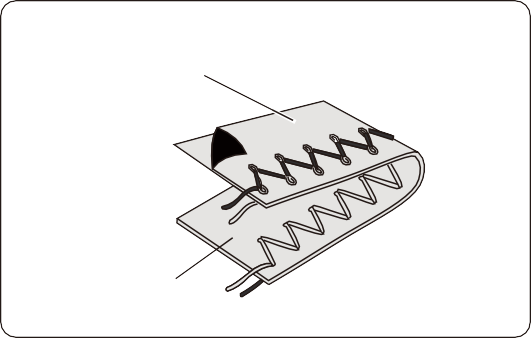 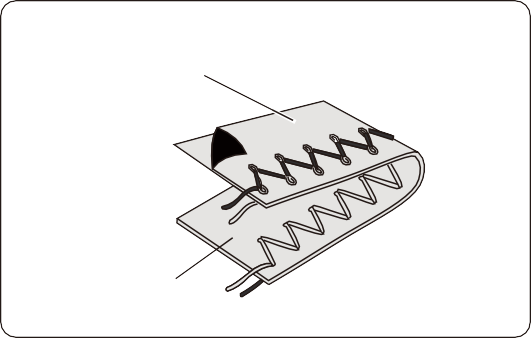 Потайная строчка-мережкаЭту строчку используют для отделки края изделия, например, подрубки нижнего края брюк, чтобы строчка не была видна.Шитье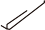 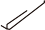 Сначала обработайте край. Сделайте это, подогнув его на тонких тканях обметыванием на тканях среднего или тяжелого веса. Затем подверните кромку на нужную глубину, прижмите и закрепите на месте.Теперь сложите ткань как на рисунке изнанкой вверх..	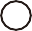 Установите лапку потайной строчки.Ослабьте винт прижимной лапки и установите лапку потайной строчки.Убедитесь, что направляющая кромка лапки потайной строчки находится посередине прижимной лапки.Затяните винт прижимной лапки.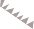 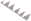 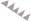 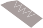 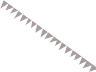 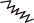 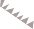 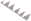 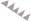 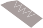 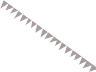 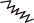 Расположите ткань так, чтобы край сложенной кромки прилегал к направляющей прижимной лапки, а затем опустите рычаг прижимной лапки.Начните шить (подробности см. на стр. 14).Закончите шить.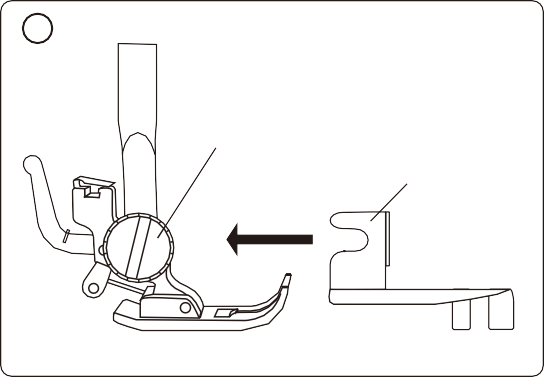 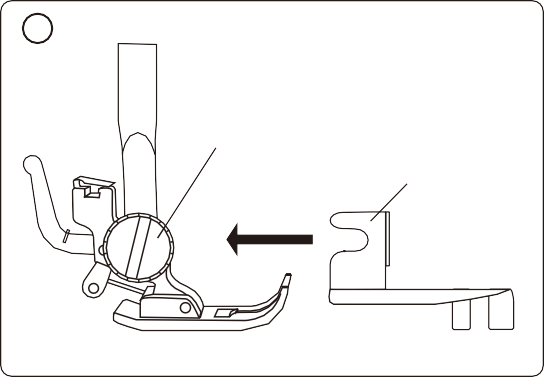 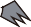 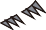 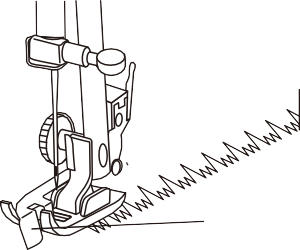 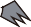 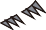 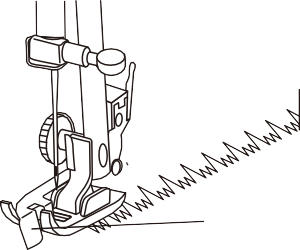 Выверните ткань на лицевую сторону, шов на ней будет практически не заметен.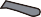 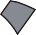 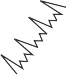 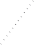 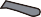 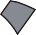 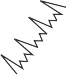 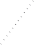 Вшивание «молнии»Лапку для вшивания молнии можно использовать для пришивания всех типов молний, ей легко шить слева или справа от молнии.Шитье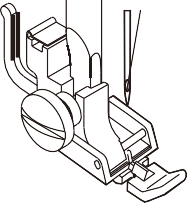 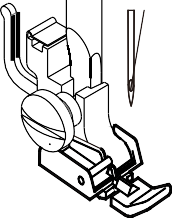 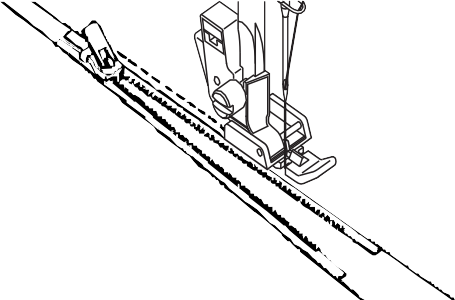 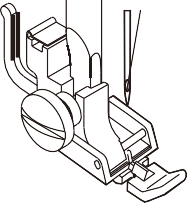 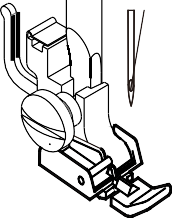 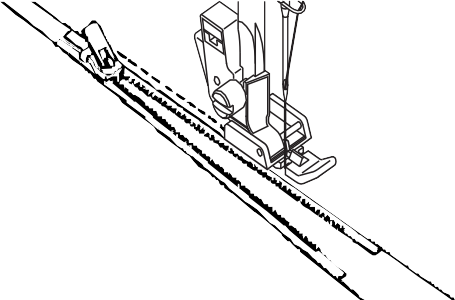 Выберите стежок (подробности см. на стр. 12).Прикрепите ножку для молний (подробности см. на стр. 6). При пришивании правой стороны молнии прикрепите ножку молнии, как показано на рисунке справа.При пришивании левой стороны молнии прикрепите лапку молнии, как показано на рисунке справа.Начните шить (подробности см. на стр. 14).Закончите шитье.ВШИВАНИЕ ШНУРА                 Для закрепления шнура, покройте его основной тканью, прикрепите булавками или скрепите его с основным куском ткани.Шитье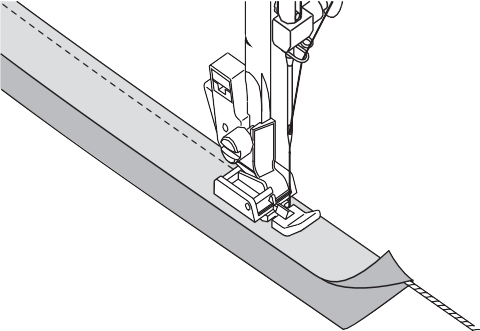 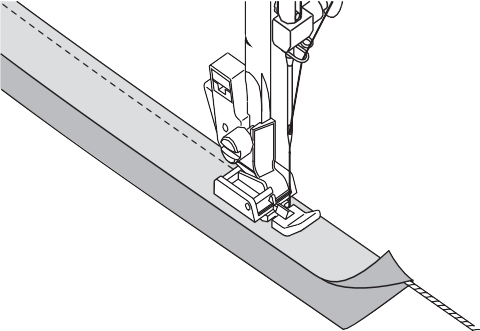 Выберите стежок (подробности см. на стр. 12).Замените лапку на лапку для молнии (подробности см. на стр. 6). Прикрепите правую сторону лапкик держателю так, чтобы игла прошла через отверстие на правой стороне лапки.Начните шить (подробности см. на стр. 14).Закончите шить.Пришивание пуговицС помощью этой машины можно пришивать пуговицы с 2 или 4 отверстиями.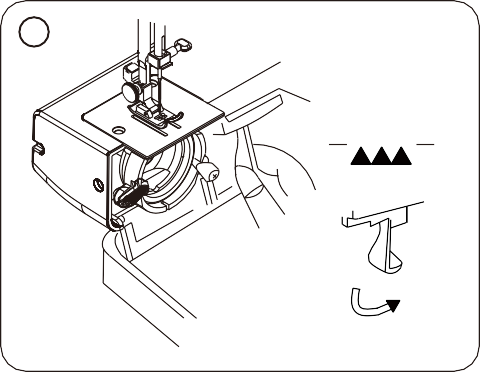 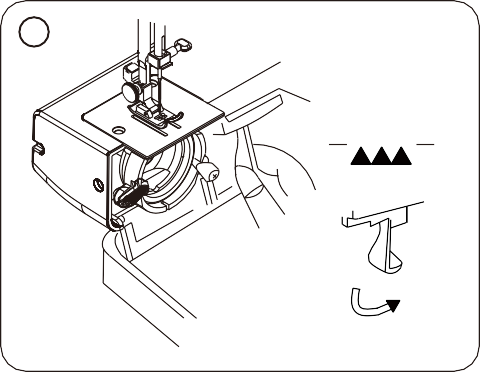 ШитьеОпустите подающую гребенку (См. стр. 5) .ПРИМЕЧАНИЕ: После завершения шитья установите рычаг подающей гребенки в исходное положение.Поместите пуговицу между прижимной лапкой и тканью.ПРИМЕЧАНИЕ : При пришивании пуговицы с четырьмя      отверстиями сначала прошейте два ближайших к вам отверстия. Затем сдвиньте пуговицу так, чтобы игла вошла в два отверстия в задней части швейной машины, а затем прошейте их тем же способом.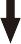 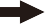 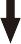 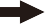 Выберите строчку (подробности см. на стр. 12).Отрегулируйте длину стежка, повернув регулятор длины стежка в положение “0".Отрегулируйте ширину стежка; убедитесь, что игла правильно входит в левое и правое отверстия пуговицы.ПРИМЕЧАНИЕ: Поверните маховик на себя (против часовой стрелки), чтобы убедиться, что игла правильно входит в левое и правое отверстия пуговицы.Начните шить (подробности см. на стр. 14).Закончите шить.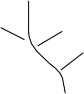 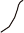 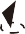 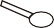 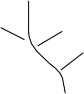 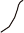 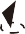 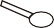 Советы по пришиванию пуговиц Прикрепите рычаг хвостовика к прижимной лапке, чтобы облегчить шитье.Чтобы закрепить нить, отрежьте верхнюю нить с излишком 25 см, обмотайте ее вокруг нити между пуговицей и тканью, а затем туго завяжите.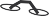 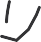 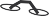 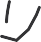 Выметывание петельИспользуйте лапку для петель для их выметывания.ШитьеПрикрепите прижимную лапку для петель. (См. стр. 6.)Начните шить.Поверните регулятор длины стежка в положение b1, потяните верхнюю нить и шпульную нить влево под лапку.Опустите иглу в исходную точку. Затем опустите петличную лапку. Пришейте необходимую длину к левой стороне петлицы и остановите машину.Поверните регулятор длины стежка в положение b2, прошейте 5-7 стежков с закрепкой, затем остановитесь.Поверните регулятор длины стежка в положение b3, прошейте правую сторону петли той же длины, что и левую сторону, и остановите машину.Поверните регулятор длины стежка в положение b2, прошейте 5-7 стежков с закрепкой, затем остановитесь.Поднимите прижимную лапку и вытяните ткань, обрежьте верхнюю нить и шпульную нить, оставив около 10 см концов нити, и завяжите ее на изнаночной стороне ткани.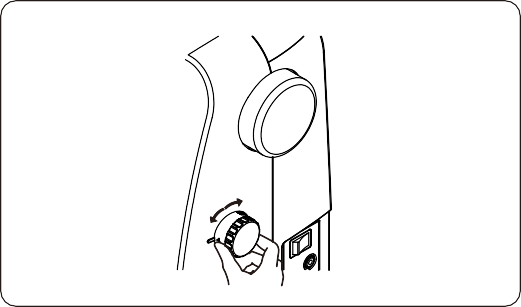 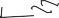 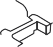 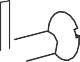 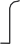 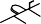 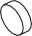 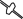 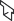 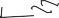 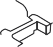 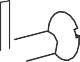 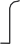 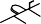 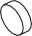 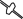 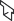 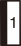 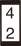 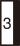 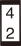 B	C	D	EРазрежьте петлю с помощью вспарывателя для швов.	Закончите шить.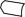 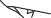 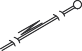 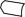 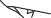 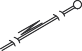 Свободный шовМашина может шить свободным стежком в соответствии с собственным стилем заказчика.Шитье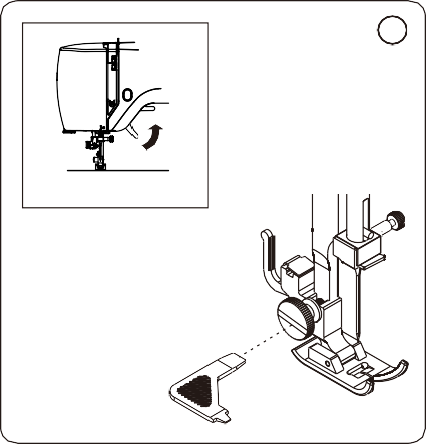 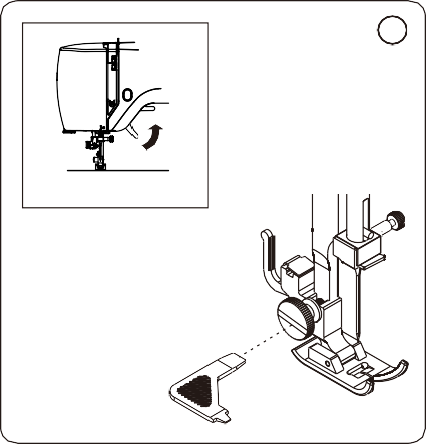 Отсоедините держатель прижимной лапки.Поднимите подъемник прижимной лапки.Ослабьте винт прижимной лапки, повернув его против часовой стрелки с помощью многофункциональной отвертки, держатель прижимной лапки автоматически опустится.Уберите держатель прижимной лапки и винт в коробку с принадлежностями, чтобы предотвратить потерю.Опустите подающую гребенку (См. стр. 5).Примечание: После завершения шитья установите рычаг подающей гребенки в исходное положение.Выберите стежок (подробности см. на стр. 12).Начните шить (подробности см. на стр. 14).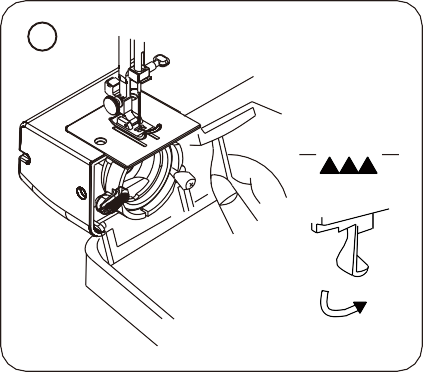 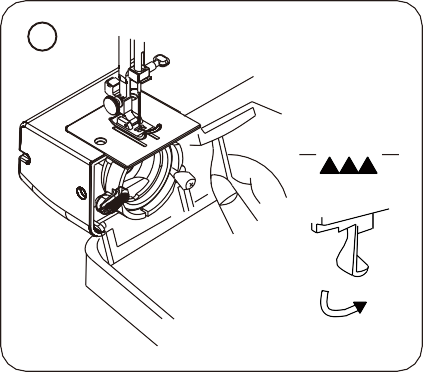 Закончите шитье.Установите держатель прижимной лапки.Поднимите подъемник прижимной лапки, совместите зазор в держателе лапки с прижимной планкой, затяните винт, повернув его по часовой стрелке.Зазор 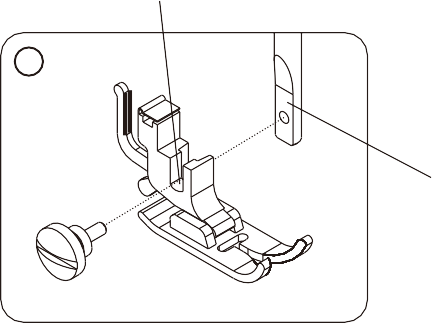 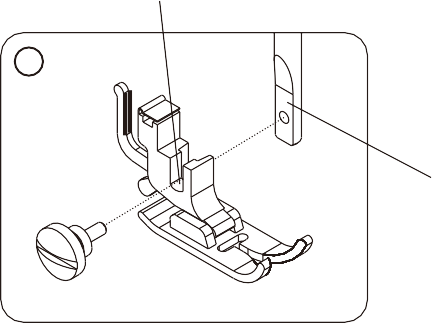                                                                                                      Держатель лапкиДекоративная строчкаМашина может шить все виды декоративных строчек, как описано ниже.Декоративная строчкаМашина может шить все виды декоративных строчек, как описано ниже.Декоративная строчкаМашина может шить все виды декоративных строчек, как описано ниже.Шитье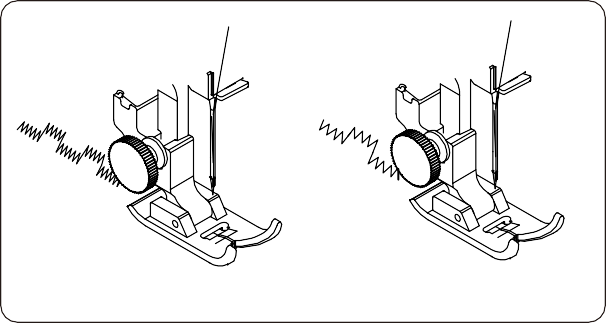 Выберите строчку (подробности см. на стр. 12).Начните шить (подробности см. на стр. 14).Закончите шитье.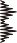 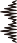 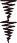 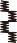 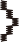 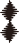 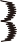 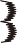 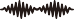 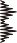 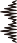 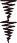 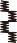 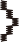 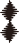 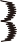 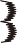 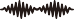 Демонтаж и сборка челночного устройстваРазбрка и смазка челночного устройстваПоднимите иглу в самое высокое положение и откройте крышку челнока.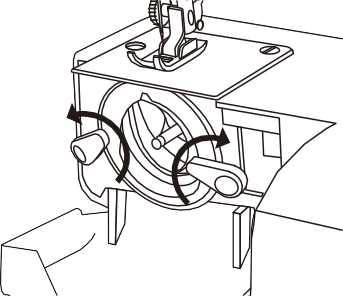 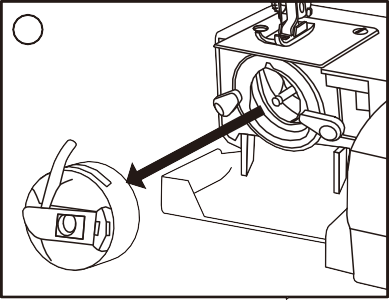 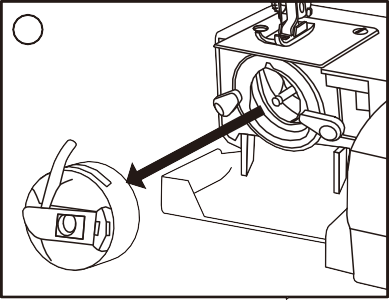 Откройте шарнирную защелку корпуса шпульки и выньте ее из машины.Откройте держатели крышки челнока.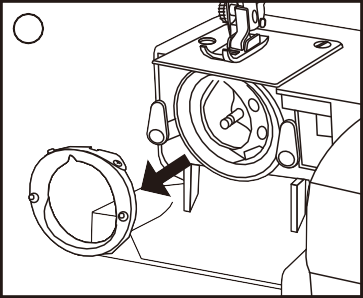 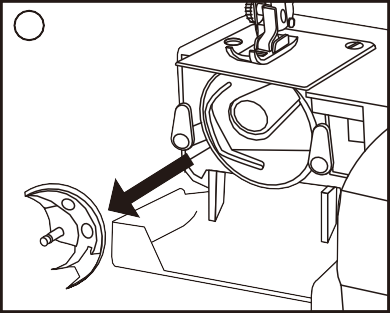 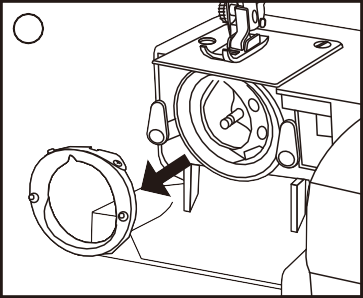 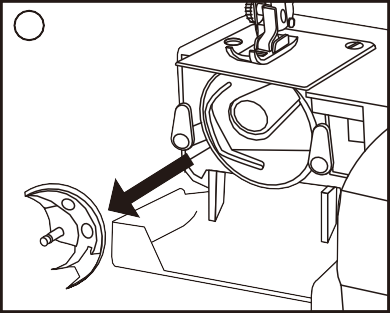 Снимите крышку челночного устройства.Выньте челнок.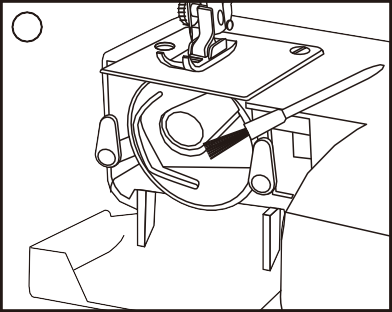 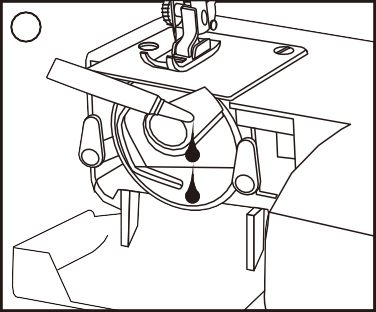 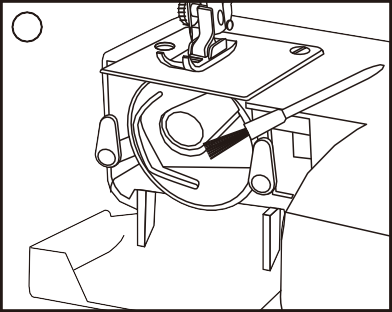 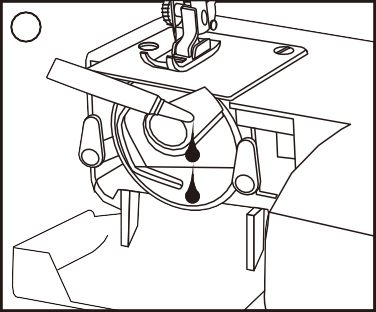 Очистите челночное устройство щеткой и мягкой сухой тканью.Перед его сборкой, смажьте челночное устройство несколькими каплями качественного масла для швейных машин.Примечание:Используйте масло экономно, так как чрезмерное его количество может привести к его попаданию на ткань.Если машина не работает плавно из-за простоя в течение некоторого времени, нанесите несколько капель керосина в точки смазки и быстро вращайте машину в течение минуты.Если машина не работает 4-8 часов или слышен ненормальный шум, нанесите 2-3 капли масла для швейной машины в точки смазкиУХОД ЗА МАШИНОЙСборка челночного устройства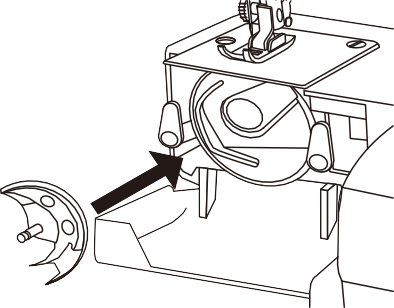 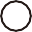 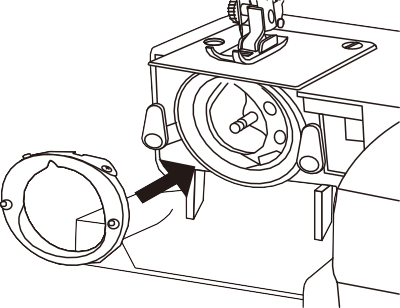 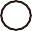 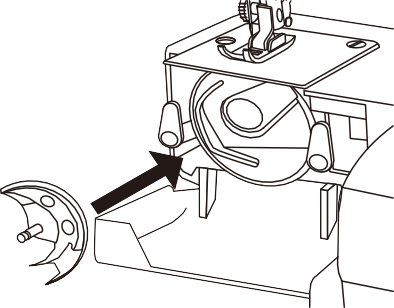 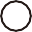 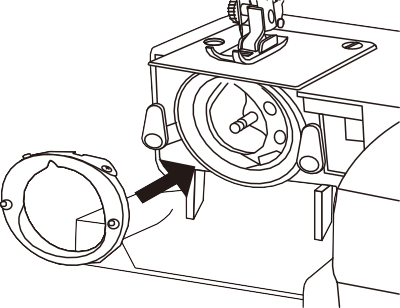 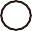 Удерживая челнок за центральный штифт, аккуратно вставьте его обратно в гнездо челнока, которое должно образовать с приводом челнока идеальный круг.Прикрепите крышку шатунного кольца, убедившись, что нижний штифт входит в выемку. 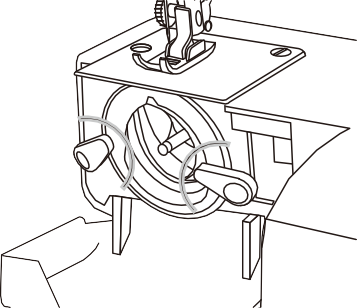 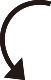 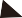 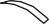 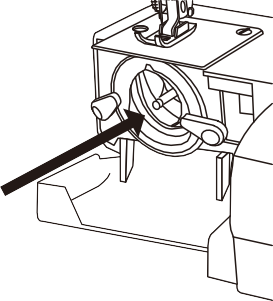 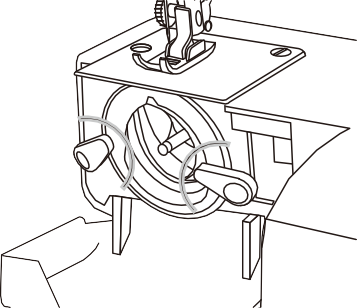 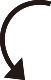 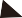 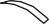 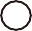 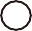 Зафиксируйте держатели крышки челнока, повернув держатели обратно в нужное положение.Вставьте корпус шпульки.Очистка подающей гребенки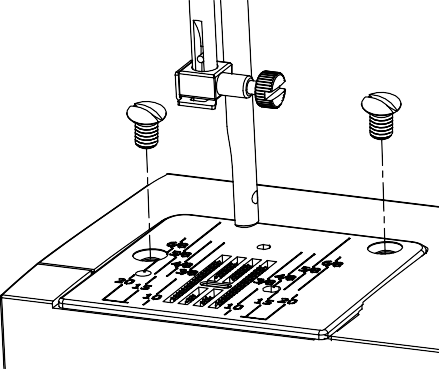 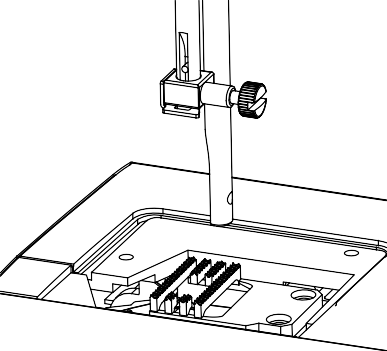 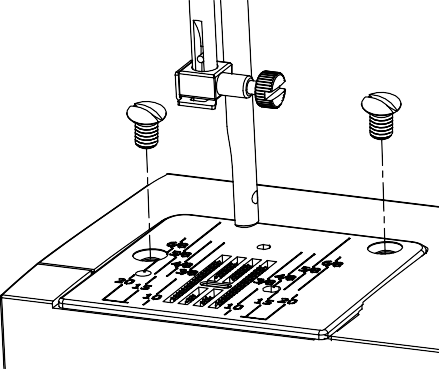 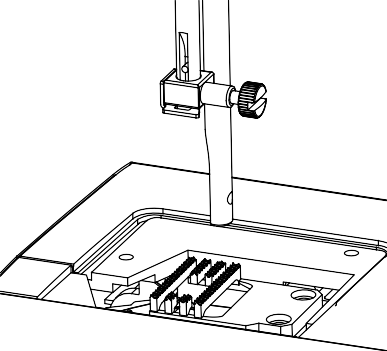 Извлеките иглу и прижимную лапку. Открутите установочные винты игольной пластины и снимите ее.С помощью щетки удалите пыль и ворсинки, застрявшие на зубцах подающей гребенки. Установите игольную пластину на место.Смазка игловодителя 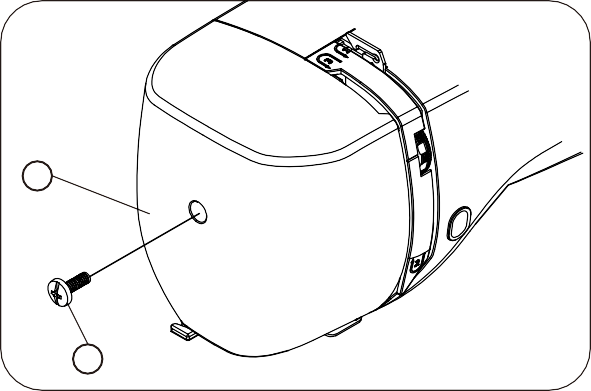 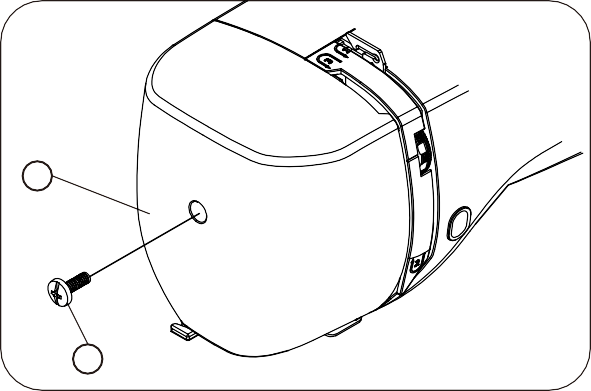 Снимите лицевую крышкуВинт торцевой крышкиЛицевая крышкаНанесите несколько капель высококачественного масла для швейных машин в 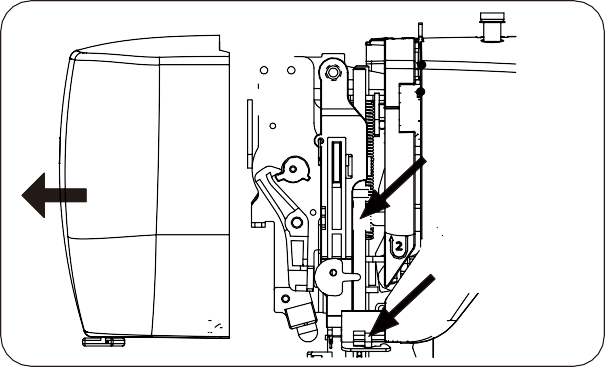 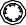 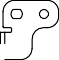 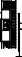 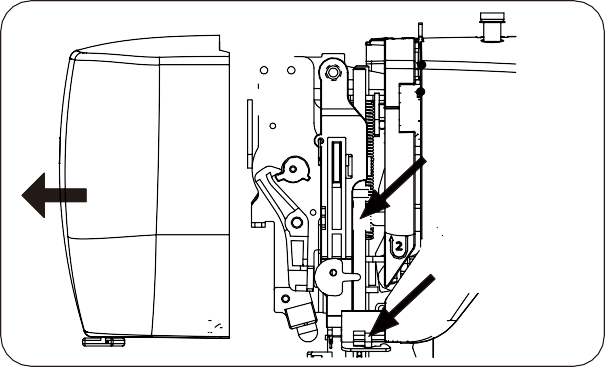 точки, указанные стрелками на рисунках.При постоянном использовании, смазывайте машину маслом два или три раза в год.Если машина работает не плавно из-за простоя в течение некоторого времени, 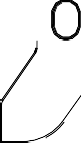 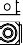 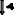 нанесите несколько капель керосина в точки смазки и быстро вращайте машину в течение минуты.Перед смазыванием протрите точки смазки.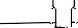 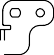 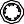 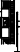 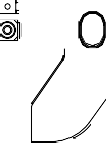 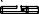 Смазка шатунаОтверткой открутите маленький винт верхней крышки.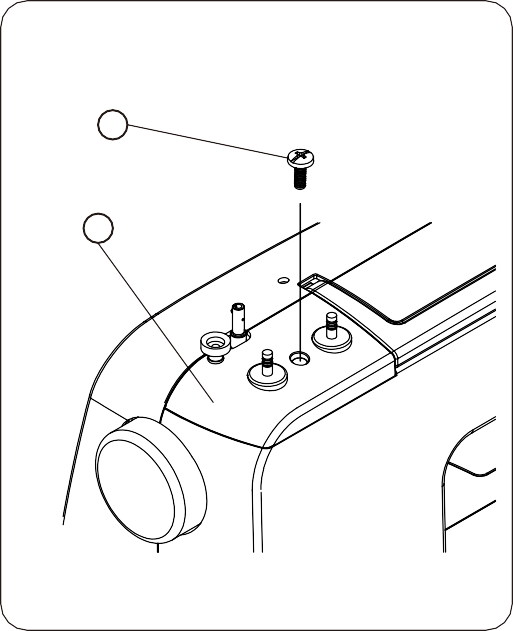 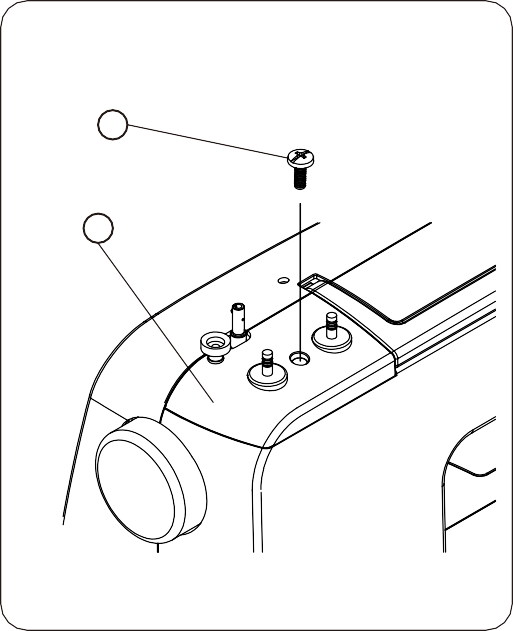 Снимите ее.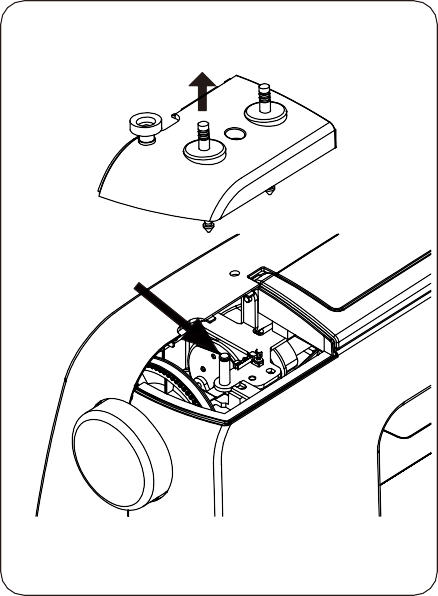 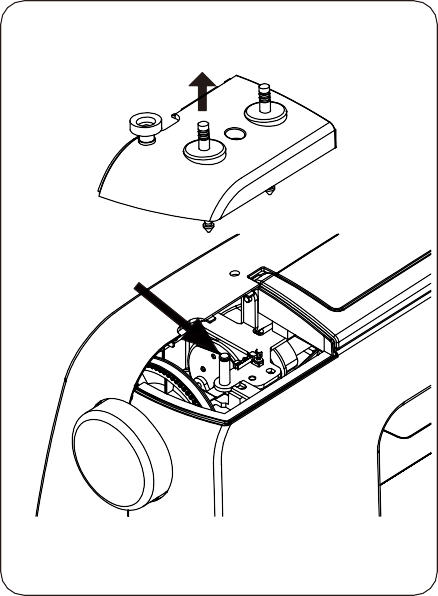 Нанесите несколько капель высококачественного масла для швейных машин в точки, указанными стрелками на рисунках.Если машина постоянно используется, смазывайте ее маслом два или три раза в год.При появлении постороннего шума нанесите несколько капель масла для швейной машины на в точки смазки.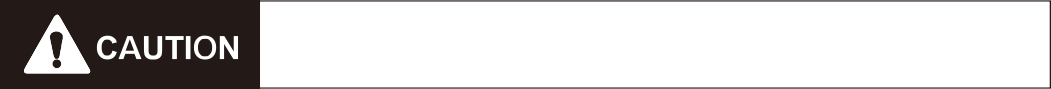 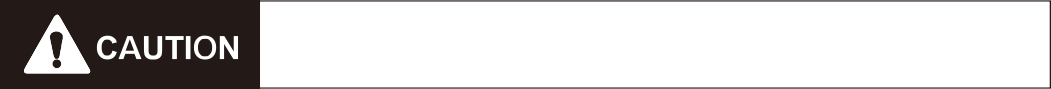 ВОЗМОЖНЫЕ НЕИСПРАВНОСТИ И СПОСОБЫ ИХ УСТРАНЕНИЯ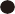 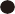 Значение перечеркнутого мусорного бака на колесах:Не выбрасывайте электроприборы как несортированные бытовые отходы, используйте средства раздельного сбора.Свяжитесь с местными органами власти для получения информации о доступных системах сбора на утилизацию.Если электроприборы выбрасываются на свалки, опасные вещества могут просочиться в грунтовые воды и попасть в пищевую цепочку, нанося ущерб вашему здоровью и благополучию.При замене старой бытовой техники на новую продавец по закону обязан принять вашу старую бытовую технику для утилизации бесплатно..Part No.: 21550 English: 04/2019ТипТканьНитьРазмер иглыЛегкая тканьКрепдешин, Вуаль, Органза, Жоржет, Трикотаж.Тонкий Шелк. Тонкий хлопок. Тонкая синтетика.Тонкий хлопок, покрытый полиэстером.9 или 11Ткань среднего весаЛен, хлопок, пике, саржа,двойной трикотаж, перкаль.50 шелк.50 ~ 80 хлопок.50 ~ 60 синтетический хлопок, покрытыйполиэстером.11 или 14Тяжелая тканьДжинсовая, твид, габардин, обивочная, драпировочная имебельные ткани.50 шелк.40 ~ 50 хлопок.40 ~ 50 синтетический хлопок, покрытый полиэстером.14 или 16010203040506070809101112131415161718192021222324252627282930313233343536373839404142434445464748495051525354555657b1b2b3Устройство для намотки шпульки переместилось вправо. Переместите устройство для намотки шпульки влево, когда оно не используется..Прижимная лапка поднята вверх.Опустите прижимную лапку.Прижимная лапка поднята вверх.Опустите прижимную лапку.Машина блокируется из-за запутывания нити в шпульном колпачке или принудительного прерывания вращения.T Выключите выключатель питания и устраните проблему, которая привела к остановке машины.Шкала длины стежка находится в нейтральном положении.Установите длину стежка в диапазоне 0-4.Педаль конфликтует с кнопкой старт/стопОтключите педальПедаль конфликтует с кнопкой старт/стопОтключите педальЗвуковой сигналЗвуковой сигнал звучит, когдаБипНормальная работаБип-бипНедопустимая операцияБир-бип-бипНеправильные настройкиБип-бип-бип-бипМашину заклинилоНазвание строчкиНазвание строчкиСтежокNo.стежкаТип лапкиШирина строчки (мм)Ширина строчки (мм)Длина стежка (мм)Длина стежка (мм)Название строчкиНазвание строчкиСтежокNo.стежкаТип лапкиРекомендованоДипазон настройкиРекомендованоДипазон настройкиПрямая строчкаL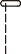 02Лапка для строчки зигзаг0.00.0-5.02.51-4Прямая строчкаM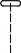 01Лапка для строчки зигзаг2.50.0-5.02.51-4Прямая строчкаR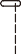 03Лапка для строчки зигзаг5.00.0-5.02.51-4Название строчкиСтежокNo.стежкаТип лапкиШирина строчки (мм)Ширина строчки (мм)Длина стежка (мм)Длина стежка (мм)Название строчкиСтежокNo.стежкаТип лапкиРекомендованоДиапазоннастройкиРекомендованоДиапазон настройкиСтрочка зигзаг04Лапка строчки зигзаг5.00.0-5.010.5-4Трехступенча-тый зигзаг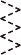 09Лапка строчки зигзаг4.51.5-4.50.50.5-4Краеобметочная строчка06Лапка строчки зигзаг5.01.0-5.010.5-4Название строчкиСтежокNo.стежкаТип лапкиШирина строчки (мм)Ширина строчки (мм)Длина стежка (мм)Длина стежка (мм)Название строчкиСтежокNo.стежкаТип лапкиРекомендованоДиапазоннастройкиРекомендованоДиапазоннастройкиПотайнаястрочка-мережка05Лапка строчки зигзаг+Лапка для потайной строчки5.01.0-5.011-4Потайнаястрочка-мережка07Лапка строчки зигзаг+Лапка для потайной строчки5.02.0-5.02.52-4Название строчкиСтежокNo.стежкаТип лапкиШирина строчки (мм)Ширина строчки (мм)Длина стежка (мм)Длина стежка (мм)Название строчкиСтежокNo.стежкаТип лапкиРекомендованоДиапазоннастройкиРекомендованоДиапазоннастройкиПрямая строчка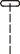 01Лапка для молний2.5N/A2.51-4Название строчкиСтежокNo. стежкаЛапкаШирина строчки (мм)Ширина строчки (мм)Длина стежка (мм)Длина стежка (мм)Название строчкиСтежокNo. стежкаЛапкаРекомендованоДиапазоннастройкиРекомендованоДиапазоннастройкиПрямая строчка01Лапка для молний2.5No2.51-4Название строчкиСтежокNo. стежкаЛапкаШирина строчки (мм)Ширина строчки (мм)Длина стежка (мм)Длина стежка (мм)Название строчкиСтежокNo. стежкаЛапкаРекомендованоДиапазоннастройкиРекомендованоДиапазоннастройкиЗигзагообразная строчка04Лапка зигзагРасстояние между двумя отверстиями пуговицы0.0-5.000Название строчкиСтежокNo. стежкаЛапкаШирина строчки (мм)Ширина строчки (мм)Длина стежка (мм)Длина стежка (мм)Название строчкиСтежокNo. стежкаЛапкаРекомендованоДиапазоннастройкиРекомендованоДиапазоннастройкиПетличная строчкаb1Лапка для выметывания петель––––Петличная строчкаb2Лапка для выметывания петель––––Петличная строчкаb3Лапка для выметывания петель––––Название строчкиСтежокNo. стежкаЛапкаШирина строчки (мм)Ширина строчки (мм)Длина стежка (мм)Длина стежка (мм)Название строчкиСтежокNo. стежкаЛапкаРекомендованоДиапазоннастройкиРекомендованоДиапазоннастройкиПрямая строчка01Лапка зигзаг2.50.0-5.000Название строчкиСтежокNo. стежкаЛапкаШирина строчки (мм)Ширина строчки (мм)Длина стежка (мм)Длина стежка (мм)Название строчкиСтежокNo. стежкаЛапкаРекомендованоДиапазоннастройкиРекомендованоДиапазоннастройки	 Декоративная строчка (тогкая)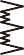 08	 Лапка для строчки зигзаг5.02.0-5.00.50.5-4	 Декоративная строчка (тогкая)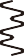 10	 Лапка для строчки зигзаг5.01.0-5.00.50.5-4	 Декоративная строчка (тогкая)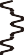 11	 Лапка для строчки зигзаг5.01.0-5.00.50.5-4	 Декоративная строчка (тогкая)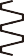 12	 Лапка для строчки зигзаг5.01.0-5.00.50.5-4	 Декоративная строчка (тогкая)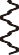 13	 Лапка для строчки зигзаг5.01.0-5.00.50.5-4	 Декоративная строчка (тогкая)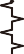 14	 Лапка для строчки зигзаг5.01.0-5.00.50.5-4	 Декоративная строчка (тогкая)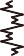 15	 Лапка для строчки зигзаг5.03.0-5.00.50.5-4	 Декоративная строчка (тогкая)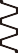 16	 Лапка для строчки зигзаг2.51.0-5.00.50.5-4	 Декоративная строчка (тогкая)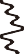 17	 Лапка для строчки зигзаг5.03.0-5.00.50.5-4	 Декоративная строчка (тогкая)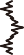 18	 Лапка для строчки зигзаг5.03.0-5.00.50.5-4	 Декоративная строчка (тогкая)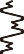 19	 Лапка для строчки зигзаг5.03.0-5.00.50.5-4	 Декоративная строчка (тогкая)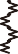 20	 Лапка для строчки зигзаг5.01.0-5.00.50.5-4	 Декоративная строчка (тогкая)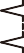 21	 Лапка для строчки зигзаг5.01.0-5.00.50.5-4	 Декоративная строчка (тогкая)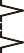 22	 Лапка для строчки зигзаг5.01.0-5.00.50.5-4	 Декоративная строчка (тогкая)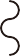 23	 Лапка для строчки зигзаг5.02.0-5.00.50.5-4	 Декоративная строчка (тогкая)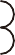 24	 Лапка для строчки зигзаг5.03.0-5.00.50.5-4	 Декоративная строчка (тогкая)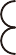 25	 Лапка для строчки зигзаг5.03.0-5.00.50.5-4	 Декоративная строчка (тогкая)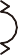 26	 Лапка для строчки зигзаг5.03.0-5.00.50.5-4	 Декоративная строчка (тогкая)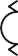 27	 Лапка для строчки зигзаг5.03.0-5.00.50.5-4	 Декоративная строчка (тогкая)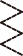 28	 Лапка для строчки зигзаг5.03.0-5.00.50.5-4	 Декоративная строчка (тогкая)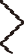 29	 Лапка для строчки зигзаг5.03.0-5.00.50.5-4	 Декоративная строчка (тогкая)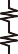 30	 Лапка для строчки зигзаг5.01.0-5.00.50.5-4Название строчкиСтежокNo. стежкаЛапкаШирина строчки (мм)Ширина строчки (мм)Длина стежка (мм)Длина стежка (мм)Название строчкиСтежокNo. стежкаЛапкаРекомендованоДиапазоннастройкиРекомендованоДиапазоннастройкиДекоративная строчка (толстая)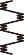 31Лапка для строчки зигзаг5.03.0-5.00.50.5-4Декоративная строчка (толстая)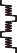 32Лапка для строчки зигзаг5.03.0-5.00.50.5-4Декоративная строчка (толстая)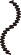 33Лапка для строчки зигзаг5.03.0-5.00.50.5-4Декоративная строчка (толстая)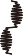 34Лапка для строчки зигзаг5.03.0-5.00.50.5-4Декоративная строчка (толстая)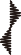 35Лапка для строчки зигзаг5.02.5-5.00.50.5-4Декоративная строчка (толстая)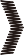 36Лапка для строчки зигзаг5.02.5-5.00.50.5-4Декоративная строчка (толстая)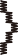 37Лапка для строчки зигзаг5.03.0-5.00.50.5-4Декоративная строчка (толстая)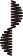 38Лапка для строчки зигзаг5.03.0-5.00.50.5-4Декоративная строчка (толстая)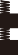 39Лапка для строчки зигзаг5.01.0-5.00.50.5-4Декоративная строчка (толстая)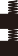 40Лапка для строчки зигзаг5.01.0-5.00.50.5-4Декоративная строчка (толстая)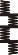 41Лапка для строчки зигзаг5.01.0-5.00.50.5-4Декоративная строчка (толстая)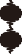 42Лапка для строчки зигзаг5.02.5-5.00.50.5-4Декоративная строчка (толстая)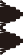 43Лапка для строчки зигзаг5.02.5-5.00.50.5-4Декоративная строчка (толстая)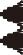 44Лапка для строчки зигзаг5.02.5-5.00.50.5-4Декоративная строчка (толстая)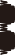 45Лапка для строчки зигзаг5.03.0-5.00.50.5-4Декоративная строчка (толстая)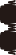 46Лапка для строчки зигзаг5.03.0-5.00.50.5-4Декоративная строчка (толстая)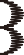 47Лапка для строчки зигзаг5.03.0-5.00.50.5-4Декоративная строчка (толстая)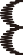 48Лапка для строчки зигзаг5.03.0-5.00.50.5-4Декоративная строчка (толстая)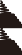 49Лапка для строчки зигзаг5.02.5-5.00.50.5-4Декоративная строчка (толстая)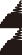 50Лапка для строчки зигзаг5.02.5-5.00.50.5-4Декоративная строчка (толстая)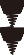 51Лапка для строчки зигзаг5.03.0-5.00.50.5-4Декоративная строчка (толстая)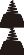 52Лапка для строчки зигзаг5.03.0-5.00.50.5-4Декоративная строчка (толстая)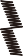 53Лапка для строчки зигзаг5.02.5-5.00.50.5-4Название строчкиСтежокNo. стежкаЛапкаШирина строчки (мм)Ширина строчки (мм)Длина стежка (мм)Длина стежка (мм)Название строчкиСтежокNo. стежкаЛапкаРекомендованоДиапазоннастройкиРекомендованоДиапазоннастройкиДекоративная строчка (толстая)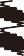 54Лапка для строчки зигзаг5.03.0-5.00.50.5-4Декоративная строчка (толстая)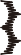 55Лапка для строчки зигзаг5.03.0-5.00.50.5-4Декоративная строчка (толстая)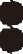 56Лапка для строчки зигзаг5.03.0-5.00.50.5-4Декоративная строчка (толстая)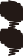 57Лапка для строчки зигзаг5.03.0-5.00.50.5-4НеисправностьВозможные причины Решение Обрыв верхней нитиНеправильная заправка верхней нити.Чрезмерно тугое верхнее натяжение.Тупая или согнутая игла.Неправильная фиксация иглы.В начале шитья верхняя и нижняя нити неправильно закреплены под прижимной лапкой.Неправильный выбор нити.Перезаправьте верхнюю нить. ((См. стр. 7.)Отрегулируйте верхнее натяжение. (См. стр. 8.)Замените иглу. (См. стр. 9.)Зафиксируйте иглу на месте. (См. стр. 9.)Закрепите правильно. (См. стр. 8.)Замените нить на подходящую. (См. стр. 9.)Обрыв шпульной нитиШпульная нить неправильно продета в корпус шпульки.Челночное устройство засорено.Шпуля повреждена, и ее невозможно плавно вращать.Перезаправьте шпульную нить. (См. стр. 6.)Очистите челночное устройство. (См. стр. 26.)Замените шпульку. (См. стр. 6)Ломается иглаНеправильная фиксация иглы.Тупая или согнутая игла.Винт зажима иглы ослабевает.Чрезмерно тугое верхнее натяжение.Слишком тонкая игла.Переустановите иглу. (См. стр. 9.)Замените иглу. (См. стр. 9.)Затяните винт зажима иглы.Отрегулируйте верхнее натяжение. (См. стр. 8.)Замените иглу на подходящую. (См. стр. 9.)Пропуски стежковЧрезмерно тугое верхнее натяжение.Неправильная заправка верхней нити.Слишком толстая верхняя нить для используемой ткани.Отрегулируйте верхнее натяжение. (См. стр. 8.)Снова проденьте верхнюю нить. (См. стр. 7.)Замените нить на соответствующую. (См. стр. 9.)Сморщенный шовЧрезмерно тугое верхнее натяжение.Неправильная заправка верхней нити.Слишком толстая верхняя нить для используемой ткани.Отрегулируйте верхнее натяжение. (См. стр. 8.)Снова проденьте верхнюю нить. (См. стр. 7.)Замените нить на соответствующую. (См. стр. 9.)Неровная подачаЗабита подающая гребенка.Закусывание нити.Очистите подающую гребенку. (См. стр. 27.)Освободите зажатую нить.Машина не работаетНе до конца вставлена вилка в розетку.Зажата нить в челночном устройстве.Невозможность возврата вала устройства для намотки шпульки в исходное положение после намотки шпульки.Проверьте разъем питания. (См. стр. 3.)Освободите зажатую нить.Установите вал устройства для намотки шпульки в исходное положение. (См. стр. 5.)Заклинивание нитиПри шитье подъемник прижимной лапки не опущен вниз.Неправильная заправка верхней нити.Неправильное заправка нити в шпульке.Опустите вниз подъемник прижимной лапки. (См. стр. 4.)Снова проденьте верхнюю нить. (См. стр. 7.)Снова проденьте шпульную нить. (См. стр. 6.)